 Типовая технологическая схема предоставления муниципальной услуги«Предоставление земельных участков, государственная собственность на которые не разграничена, и земельных участков, находящихся в муниципальной собственности, гражданам, имеющим трех и более детей»Раздел 4. «Документы, предоставляемые заявителем для получения «подуслуги» Раздел 5. «Документы и сведения, получаемые посредством межведомственного информационного взаимодействия» Раздел 6. Результат «подуслуги» Раздел 7. "Технологические процессы предоставления "подуслуги" Раздел 8. "Особенности предоставления "подуслуги" в электронной форме" Приложение 1 к технологической схеме предоставления муниципальной услуги «Предоставление земельных участков, государственная собственность на которые не разграничена, и земельных участков, находящихся в муниципальной собственности, гражданам, имеющим трех и более детей»Форма заявленияо предоставление земельных участков, государственная собственность на которые не разграничена, и земельных участков, находящихся в муниципальной собственности, гражданам, имеющим трех и более детейКому __________________________________(руководителю  наименование уполномоченного органа, Ф.И.О)ЗАЯВЛЕНИЕПрошу предоставить мне, как гражданину, имеющему трех и более детей, земельный участок площадью _______ кв.м., кадастровый номер _____________________________, расположенный по адресу: ________________________________________________, земельный участок  №_______, для индивидуального жилищного строительства/садоводства,  на праве собственности/аренды   на основании уведомления № _____________________.Подпись сотрудника, принявшего документы:Приложение 2 к технологической схеме предоставления муниципальной услуги «Предоставление земельных участков, государственная собственность на которые не разграничена, и земельных участков, находящихся в муниципальной собственности, гражданам, имеющим трех и более детей»Образец заполнения Формы заявленияпредоставление земельных участков, государственная собственность на которые не разграничена, и земельных участков, находящихся в муниципальной собственности, гражданам, имеющим трех и более детей____Главе городского округа город Елец ____(руководителю  наименование уполномоченного органа, Ф.И.О)ЗАЯВЛЕНИЕПрошу предоставить мне, как гражданину, имеющему трех и более детей, земельный участок площадью 1000 кв.м., кадастровый номер 48:19:6230301:01 расположенный по адресу: РФ, Липецкая область,  г.о.г. Елец, г. Елец, ул. Каминского,  земельный участок  № 333__, для индивидуального жилищного строительства /садоводства,  на праве собственности/аренды   на основании уведомления № 222 от 31.12.2019.Подпись сотрудника, принявшего документы:Приложение 3 к технологической схеме предоставления муниципальной услуги «Предоставление земельных участков, государственная собственность на которые не разграничена, и земельных участков, находящихся в муниципальной собственности, гражданам, имеющим трех и более детейФорма межведомственного запросао представлении сведенийНа основании статьи 6 Федерального закона от 27.07.2010 № 210-ФЗ «Об организации оказания государственных и муниципальных услуг» для оказания муниципальной услуги:___________________________________________________________________________________________                                                                                      (полное наименование муниципальной услуги,___________________________________________________________________________________________                                                 номер (идентификатор) услуги в реестре муниципальных услуг (если имеется))в соответствии с:____________________________________________________________________________                                           (указание на положения нормативного правового акта, которыми предусмотрено представление___________________________________________________________________________________________документов и информации, необходимых для предоставления муниципальной услуги,___________________________________________________________________________________________и указание на реквизиты данного нормативного правового акта)прошу представить:___________________________________________________________________________                                            (наименование документов и информации, необходимых для предоставления муниципальной услуги)сведения о лицах, зарегистрированных совместно с заявителем по месту пребывания и по месту жительства, содержащиеся в базовом государственном информационном ресурсе регистрационного учета граждан РФ по месту пребывания и по месту жительства в пределах РФ  на следующих граждан:___________________________________________________________________________________(сведения, необходимые для представления документов и информации, установленные административным___________________________________________________________________________________________регламентом предоставления муниципальной услуги, а также сведения, предусмотренные нормативными___________________________________________________________________________________________правовыми актами как необходимые для представления таких документов и информации)Контактная информация для направления ответа на межведомственный запрос:___________________________________________________________________________________________(почтовый адрес с индексом; адрес для направления электронных сообщений)Запрос подготовил и направил:(должность, фамилия, имя, отчество полностью,  номер служебного телефона,  адрес электронной почты (при наличии))Должность лица, подписавшегомежведомственный запрос                                          ____________                                 ___________________                                                                                             (подпись)                                                            (фамилия, инициалы)Приложение 4 к технологической схеме предоставления муниципальной услуги «Предоставление земельных участков, государственная собственность на которые не разграничена, и земельных участков, находящихся в муниципальной собственности, гражданам, имеющим трех и более детей»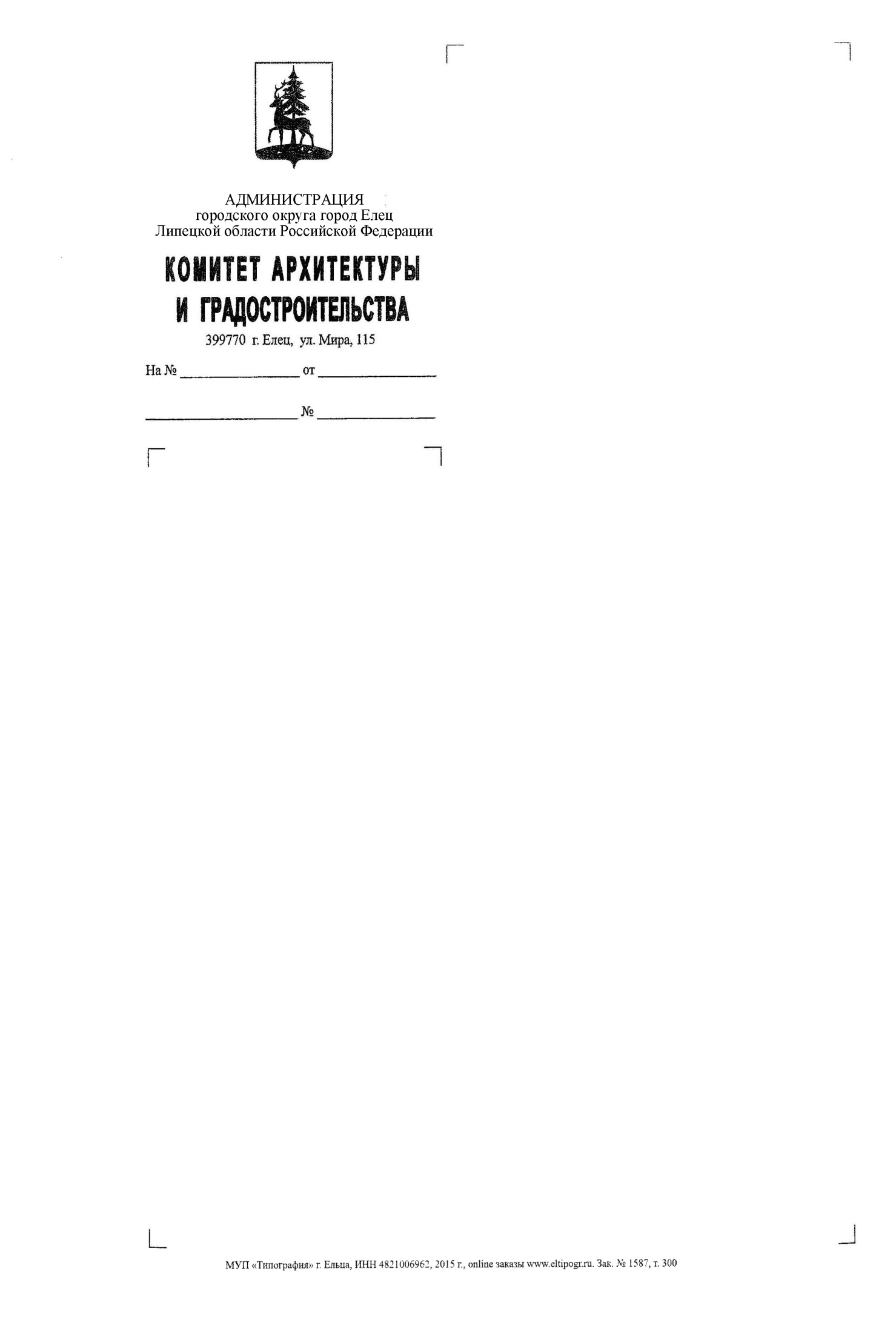 Начальнику ОВМ ОМВД Россиипо г. Ельцуподполковнику полицииФ.И.О.Московское шоссе, 18Е, Липецкая область, г. Елец, 399778Уважаемый  __________________!В соответствии со ст.6 Федерального закона от 27.07.2010 № 210-ФЗ «Об организации предоставления государственных и муниципальных услуг», для оказания муниципальной услуги «Предоставление земельных участков, государственная собственность на которые не разграничена, и земельных участков, находящихся в муниципальной собственности, гражданам, имеющим трех и более детей»,  в целях соблюдения ст.7.1 Закона Липецкой области №552-ОЗ от 07.09.2011 «О бесплатном предоставлении земельных участков, находящихся в государственной или муниципальной собственности, гражданам, имеющим трех и более детей» комитет архитектуры и градостроительства администрации городского округа город Елец просит предоставить сведения о лицах, зарегистрированных совместно с заявителем по месту пребывания и по месту жительства, содержащиеся в базовом государственном информационном ресурсе регистрационного учета граждан Российской Федерации по месту пребывания и по месту жительства в пределах Российской Федерации на следующих граждан:1) Ф.И.О., 30.03.1983 г.р.;2) Ф.И.О., 30.03.2003 г.р.;3) Ф.И.О., 30.03.2013 г.р.;Согласие на обработку персональных данных от граждан, указанных в приложении, получено. В связи с ограниченным сроком рассмотрения заявления гражданина, имеющего трех и более детей, о постановке на учет, просим предоставить информацию в максимально короткий срок.И.о. председателя комитета                                                                                          Ф.И.О.Ф.И.О.	4 86 49,  факс 8(47467) 2 01 48e-mail: grad.yelets@yandex.ruПриложение 5 к технологической схеме предоставления муниципальной услуги «Предоставление земельных участков, государственная собственность на которые не разграничена, и земельных участков, находящихся в муниципальной собственности, гражданам, имеющим трех и более детей»ПОСТАНОВЛЕНИЕАДМИНИСТРАЦИИ ГОРОДСКОГО ОКРУГА ГОРОД ЕЛЕЦЛипецкой области Российской Федерации« ______ » ___________20__ г.						№ __________О предоставлении земельногоучастка в собственностьРассмотрев обращение  от ________  гр.__________________ (№____  от ______.20__),  руководствуясь пунктом 6 статьи 39.5 Земельного кодекса Российской Федерации, Градостроительным кодексом Российской Федерации, Федеральным законом от 25.10.2001 № 137-ФЗ «О введении в действие Земельного кодекса Российской Федерации», Федеральным законом от 06.10.2003 № 131-ФЗ «Об общих принципах организации местного самоуправления в Российской Федерации», Законом Липецкой области от 07.09.2011 № 552-ОЗ «О бесплатном предоставлении земельных участков, находящихся в государственной или муниципальной собственности, гражданам, имеющим трех и более детей», Уставом  городского  округа  город   Елец,  администрация  городского  округа  город  ЕлецПОСТАНОВЛЯЕТ:1.  Предоставить бесплатно в собственность гр.____________________, проживающей по адресу: __________________________,  паспорт  ___________,  выданный  _________________________________,  земельный  участок из земель населённых пунктов с кадастровым номером 48:19:__________:_____,  площадью ______ кв.м., расположенный по адресу:  Российская Федерация,  Липецкая область, _______________________________, для индивидуального жилищного строительства в границах,  указанных в выписке из Единого государственного реестра недвижимости на земельный участок.2. Гр._____________________________:2.1. Обеспечить государственную регистрацию права собственности на земельные участки в соответствии с действующим законодательством.2.2. Уведомить администрацию городского округа город Елец о планируемом строительстве индивидуального жилого дома по форме, установленной действующим законодательством.3. Контроль за исполнением настоящего постановления возложить на __________________администрации городского округа город Елец    ФИО. Глава городского округа город Елец     							     ФИОПриложение 6 к технологической схеме предоставления муниципальной услуги «Предоставление земельных участков, государственная собственность на которые не разграничена, и земельных участков, находящихся в муниципальной собственности, гражданам, имеющим трех и более детей»ПОСТАНОВЛЕНИЕАДМИНИСТРАЦИИ ГОРОДСКОГО ОКРУГА ГОРОД ЕЛЕЦЛипецкой области Российской Федерации« ______ » ___________2020 г.						№ __________О предоставлении земельногоучастка в собственностьРассмотрев обращение  от 03.03.2020  Иванова Ивана Ивановича  (№ВИ2222  от 03.03.2020),  руководствуясь пунктом 6 статьи 39.5 Земельного кодекса Российской Федерации, Градостроительным кодексом Российской Федерации, Федеральным законом от 25.10.2001 № 137-ФЗ «О введении в действие Земельного кодекса Российской Федерации», Федеральным законом от 06.10.2003 № 131-ФЗ «Об общих принципах организации местного самоуправления в Российской Федерации», Законом Липецкой области от 07.09.2011 № 552-ОЗ «О бесплатном предоставлении земельных участков, находящихся в государственной или муниципальной собственности, гражданам, имеющим трех и более детей», Уставом  городского  округа  город   Елец,  администрация  городского  округа  город  ЕлецПОСТАНОВЛЯЕТ:1. Предоставить бесплатно в собственность Иванову Ивану Ивановичу,  проживающему по адресу: Липецкая область, г. Елец, ул. Коммунаров, д.1, кв.1,  паспорт  4202 020202,  выданный  11.11.2002  отделом УФМС России по Липецкой области в городе Ельце,  земельный  участок из земель населённых пунктов с кадастровым номером 48:19:0000000:01,  площадью 1000 кв.м., расположенный по адресу:  Российская Федерация,  Липецкая область,  г.о.г. Елец, г.Елец, ул.Каминского,  з/у 333,  для индивидуального жилищного строительства в границах,  указанных в выписке из Единого государственного реестра недвижимости на земельный участок.2. Иванову Ивану Ивановичу:2.1. Обеспечить государственную регистрацию права собственности на земельные участки в соответствии с действующим законодательством.2.2. Уведомить администрацию городского округа город Елец о планируемом строительстве индивидуального жилого дома по форме, установленной действующим законодательством.2. Уведомить администрацию городского округа город Елец о планируемом строительстве индивидуального жилого дома по форме, установленной действующим законодательством.3. Контроль за исполнением настоящего постановления возложить на первого заместителя главы администрации городского округа город Елец  Н.М. Родионова.Глава городского округа город Елец                                                                            Е.В. БоровскихПриложение 7 к технологической схеме предоставления муниципальной услуги «Предоставление земельных участков, государственная собственность на которые не разграничена, и земельных участков, находящихся в муниципальной собственности, гражданам, имеющим трех и более детей»ПОСТАНОВЛЕНИЕАДМИНИСТРАЦИИ ГОРОДСКОГО ОКРУГА ГОРОД ЕЛЕЦЛипецкой области Российской Федерации« ______ » ___________20__ г.						№ __________Об отказе в предоставленииземельного участкаРассмотрев обращение  от ________  гр.____________________ (№______  от ______.20__)  и  предоставленные документы, руководствуясь  Земельным кодексом  Российской Федерации, Градостроительным кодексом Российской Федерации, Федеральным законом от 06.10.2003 № 131-ФЗ «Об общих принципах организации местного самоуправления в Российской Федерации», частью 1 статьи 7.1 Закона Липецкой области от 07.09.2011 № 552-ОЗ «О бесплатном предоставлении земельных участков, находящихся в государственной или муниципальной собственности, гражданам, имеющим трех и более детей», Уставом городского округа город Елец,  администрация  городского округа  город  ЕлецПОСТАНОВЛЯЕТ:1. Отказать гр.________________________________, зарегистрированной по адресу: ____________________________, в бесплатном предоставлении в собственность земельного участка из земель населённых пунктов с кадастровым номером  _______________________,  площадью ______ кв.м., расположенный по адресу:  Российская Федерация,  Липецкая область, ул.______________________, з/у № _____, для индивидуального жилищного строительства в границах,  указанных в выписке из Единого государственного реестра недвижимости на земельный участок, для индивидуального жилищного строительства,  в связи с наличием оснований для снятия с учета,  гражданина, имеющего трех и более детей.2. Контроль за исполнением настоящего постановления возложить на __________________администрации городского округа город Елец    ФИО. Глава городского округа город Елец     							     ФИОПриложение 8 к технологической схеме предоставления муниципальной услуги «Предоставление земельных участков, государственная собственность на которые не разграничена, и земельных участков, находящихся в муниципальной собственности, гражданам, имеющим трех и более детей»ПОСТАНОВЛЕНИЕАДМИНИСТРАЦИИ ГОРОДСКОГО ОКРУГА ГОРОД ЕЛЕЦЛипецкой области Российской Федерации« ______ » ___________2020 г.						№ __________Об отказе в предоставленииземельного участкаРассмотрев обращение  от 03.03.2020  Иванова Ивана Ивановича  (№ВИ2222  от 03.03.2020) и  предоставленные документы,  руководствуясь  Земельным кодексом  Российской Федерации,   Градостроительным кодексом  Российской Федерации,  Федеральным законом от 06.10.2003     №131-ФЗ  «Об общих принципах организации местного самоуправления в Российской Федерации», частью 1 статьи 7.1 Закона Липецкой области от 07.09.2011 № 552-ОЗ «О бесплатном предоставлении земельных участков, находящихся в государственной или муниципальной собственности, гражданам, имеющим трех и более детей», Уставом городского округа  город   Елец,  администрация  городского  округа  город  ЕлецПОСТАНОВЛЯЕТ:1. Отказать гр. Иванову Ивану Ивановичу  зарегистрированному по адресу: Липецкая обл., г.Елец, ул. Первомайская, д.33,  в бесплатном предоставлении в собственность земельного участка из земель населённых пунктов с кадастровым номером  _48:19: 0000000:01__,  площадью _1000_ кв.м., расположенный по адресу:  Российская Федерация,  Липецкая область, ул. Каминского__,  з/у № _333_, для индивидуального жилищного строительства в границах,  указанных в выписке из Единого государственного реестра недвижимости на земельный участок, для индивидуального жилищного строительства,  в связи с наличием оснований для снятия с учета,  гражданина, имеющего трех и более детей.2. Контроль за исполнением настоящего постановления возложить на первого заместителя главы администрации городского округа город Елец  Н.М. Родионова.Глава городского округа город Елец                                                                             Е.В. БоровскихРаздел 1. «Общие сведения о муниципальной услуге»Раздел 1. «Общие сведения о муниципальной услуге»Раздел 1. «Общие сведения о муниципальной услуге»№ПараметрЗначение параметра/ состояние1231Наименование органа, предоставляющего услугуАдминистрация городского округа город Елец2Номер услуги в федеральном реестре4840100010000285413Полное наименование услугиПредоставление земельных участков, государственная собственность на которые не разграничена, и земельных участков, находящихся в муниципальной собственности, гражданам, имеющим трех и более детей4Краткое наименование услугиПредоставление земельных участков, государственная собственность на которые не разграничена, и земельных участков, находящихся в муниципальной собственности, гражданам, имеющим трех и более детей5Административный регламент предоставления услуги Административный регламент «Предоставление земельных участков, государственная собственность на которые не разграничена, и земельных участков, находящихся в муниципальной собственности, гражданам, имеющим трех и более детей»   утвержден Постановлением администрации города Ельца   от 10.06.2014 № 975  (в редакции от 07.10.2020 № 1316).6Перечень «подуслуг»нет7Способы оценки качества предоставления услугиОфициальный сайт органа,Терминальные устройства в  УМФЦРаздел 2. "Общие сведения о "подуслугах" Раздел 2. "Общие сведения о "подуслугах" Раздел 2. "Общие сведения о "подуслугах" Раздел 2. "Общие сведения о "подуслугах" Раздел 2. "Общие сведения о "подуслугах" Раздел 2. "Общие сведения о "подуслугах" Раздел 2. "Общие сведения о "подуслугах" Раздел 2. "Общие сведения о "подуслугах" Раздел 2. "Общие сведения о "подуслугах" Раздел 2. "Общие сведения о "подуслугах" Раздел 2. "Общие сведения о "подуслугах" Раздел 2. "Общие сведения о "подуслугах" Раздел 2. "Общие сведения о "подуслугах" Раздел 2. "Общие сведения о "подуслугах" Раздел 2. "Общие сведения о "подуслугах" Раздел 2. "Общие сведения о "подуслугах" Раздел 2. "Общие сведения о "подуслугах" Срок предоставления в зависимости от условийСрок предоставления в зависимости от условийОснова-ния отказа в приеме документовОснова-ния отказа в приеме документовОснования отказа в предоставлении «подуслуги»Основания приостановления предоставления  «подуслуги»Основания приостановления предоставления  «подуслуги»Срок приостановления предоставления «подуслуги»Плата за предоставление «подуслуги»Плата за предоставление «подуслуги»Плата за предоставление «подуслуги»Плата за предоставление «подуслуги»Плата за предоставление «подуслуги»Плата за предоставление «подуслуги»Способ обращения за получением «подуслуги»Способ обращения за получением «подуслуги»Способ получения результата «подуслуги»При подаче заявления по месту жительства (месту нахождения юр. лица)При подаче заявления не по месту жительства (по месту обращения)Основа-ния отказа в приеме документовОснова-ния отказа в приеме документовОснования отказа в предоставлении «подуслуги»Основания приостановления предоставления  «подуслуги»Основания приостановления предоставления  «подуслуги»Срок приостановления предоставления «подуслуги»Наличие платы (государственной пошлины)Реквизиты нормативного правового акта, являющегося основанием для взимания платы (государственной пошлины)Реквизиты нормативного правового акта, являющегося основанием для взимания платы (государственной пошлины)Реквизиты нормативного правового акта, являющегося основанием для взимания платы (государственной пошлины)КБК для взимания платы (государственной пошлины), в том числе через МФЦКБК для взимания платы (государственной пошлины), в том числе через МФЦСпособ обращения за получением «подуслуги»Способ обращения за получением «подуслуги»12334556788899101011Предоставление земельных участков, государственная собственность на которые не разграничена, и земельных участков, находящихся в муниципальной собственности, гражданам, имеющим трех и более детейПредоставление земельных участков, государственная собственность на которые не разграничена, и земельных участков, находящихся в муниципальной собственности, гражданам, имеющим трех и более детейПредоставление земельных участков, государственная собственность на которые не разграничена, и земельных участков, находящихся в муниципальной собственности, гражданам, имеющим трех и более детейПредоставление земельных участков, государственная собственность на которые не разграничена, и земельных участков, находящихся в муниципальной собственности, гражданам, имеющим трех и более детейПредоставление земельных участков, государственная собственность на которые не разграничена, и земельных участков, находящихся в муниципальной собственности, гражданам, имеющим трех и более детейПредоставление земельных участков, государственная собственность на которые не разграничена, и земельных участков, находящихся в муниципальной собственности, гражданам, имеющим трех и более детейПредоставление земельных участков, государственная собственность на которые не разграничена, и земельных участков, находящихся в муниципальной собственности, гражданам, имеющим трех и более детейПредоставление земельных участков, государственная собственность на которые не разграничена, и земельных участков, находящихся в муниципальной собственности, гражданам, имеющим трех и более детейПредоставление земельных участков, государственная собственность на которые не разграничена, и земельных участков, находящихся в муниципальной собственности, гражданам, имеющим трех и более детейПредоставление земельных участков, государственная собственность на которые не разграничена, и земельных участков, находящихся в муниципальной собственности, гражданам, имеющим трех и более детейПредоставление земельных участков, государственная собственность на которые не разграничена, и земельных участков, находящихся в муниципальной собственности, гражданам, имеющим трех и более детейПредоставление земельных участков, государственная собственность на которые не разграничена, и земельных участков, находящихся в муниципальной собственности, гражданам, имеющим трех и более детейПредоставление земельных участков, государственная собственность на которые не разграничена, и земельных участков, находящихся в муниципальной собственности, гражданам, имеющим трех и более детейПредоставление земельных участков, государственная собственность на которые не разграничена, и земельных участков, находящихся в муниципальной собственности, гражданам, имеющим трех и более детейПредоставление земельных участков, государственная собственность на которые не разграничена, и земельных участков, находящихся в муниципальной собственности, гражданам, имеющим трех и более детейПредоставление земельных участков, государственная собственность на которые не разграничена, и земельных участков, находящихся в муниципальной собственности, гражданам, имеющим трех и более детейПредоставление земельных участков, государственная собственность на которые не разграничена, и земельных участков, находящихся в муниципальной собственности, гражданам, имеющим трех и более детейСрок без учета времени ожидания поступления от заявителя заявления о предоставлении земельного участка:1) срок подготовки и направления уведомления о наличии земельного участка – 10 рабочих дней после получения выписки из Единого государственного реестра недвижимости на земельный участок;2) срок осуществления проверки отсутствия оснований для снятия с учета, предусмотренных частью 1 статьи 7.1 Закона Липецкой области от 07.09.2011 № 552-ОЗ «О бесплатном предоставлении земельных участков, находящихся в государственной или муниципальной собственности, гражданам, имеющим трех и более детей» – 30 календарных дней после поступления заявления о предоставлении земельного участка;3) срок принятия решения о предоставлении земельного участка либо об отказе в предоставлении земельного участка - 10 рабочих дней после проведенной проверки отсутствия оснований для снятия с учета;4) срок направления решения о предоставлении земельного участка либо решения об отказе в предоставлении земельного участка – 5 рабочих дней со дня его принятия.Срок без учета времени ожидания поступления от заявителя заявления о предоставлении земельного участка:1) срок подготовки и направления уведомления о наличии земельного участка – 10 рабочих дней после получения выписки из Единого государственного реестра недвижимости на земельный участок;2) срок осуществления проверки отсутствия оснований для снятия с учета, предусмотренных частью 1 статьи 7.1 Закона Липецкой области от 07.09.2011 № 552-ОЗ «О бесплатном предоставлении земельных участков, находящихся в государственной или муниципальной собственности, гражданам, имеющим трех и более детей» – 30 календарных дней после поступления заявления о предоставлении земельного участка;3) срок принятия решения о предоставлении земельного участка либо об отказе в предоставлении земельного участка - 10 рабочих дней после проведенной проверки отсутствия оснований для снятия с учета;4) срок направления решения о предоставлении земельного участка либо решения об отказе в предоставлении земельного участка – 5 рабочих дней со дня его принятия.нетНаличие оснований для снятия с учета:1) решение о предоставлении в аренду или собственность земельного участка;2) решение уполномоченного органа по месту нахождения земельного участка о постановке на учет, принятое в соответствии со статьей 14 Закона Липецкой области «О бесплатном предоставлении земельных участков, находящихся в государственной или муниципальной собственности, гражданам, имеющим трех и более детей»;3) выход гражданина, имеющего трех и более детей, из гражданства Российской Федерации;4) лишение родительских прав или ограничение в родительских правах, отмена усыновления в отношении ребенка (детей) при условии несоответствия требованиям, предусмотренным  статьей 2 Закона Липецкой области «О бесплатном предоставлении земельных участков, находящихся в государственной или муниципальной собственности, гражданам, имеющим трех и более детей»;5) перемена места жительства гражданина, имеющего трех и более детей, в случае выезда за пределы Липецкой области;6) дети (ребенок) не проживают совместно с заявителем;7) обнаружение недостоверных сведений, содержащихся в предоставленных документах;8) личное заявление гражданина, имеющего трех и более детей;9) смерть гражданина, имеющего трех и более детей, признание его безвестно отсутствующим или объявление умершим.Наличие оснований для снятия с учета:1) решение о предоставлении в аренду или собственность земельного участка;2) решение уполномоченного органа по месту нахождения земельного участка о постановке на учет, принятое в соответствии со статьей 14 Закона Липецкой области «О бесплатном предоставлении земельных участков, находящихся в государственной или муниципальной собственности, гражданам, имеющим трех и более детей»;3) выход гражданина, имеющего трех и более детей, из гражданства Российской Федерации;4) лишение родительских прав или ограничение в родительских правах, отмена усыновления в отношении ребенка (детей) при условии несоответствия требованиям, предусмотренным  статьей 2 Закона Липецкой области «О бесплатном предоставлении земельных участков, находящихся в государственной или муниципальной собственности, гражданам, имеющим трех и более детей»;5) перемена места жительства гражданина, имеющего трех и более детей, в случае выезда за пределы Липецкой области;6) дети (ребенок) не проживают совместно с заявителем;7) обнаружение недостоверных сведений, содержащихся в предоставленных документах;8) личное заявление гражданина, имеющего трех и более детей;9) смерть гражданина, имеющего трех и более детей, признание его безвестно отсутствующим или объявление умершим.Наличие оснований для снятия с учета:1) решение о предоставлении в аренду или собственность земельного участка;2) решение уполномоченного органа по месту нахождения земельного участка о постановке на учет, принятое в соответствии со статьей 14 Закона Липецкой области «О бесплатном предоставлении земельных участков, находящихся в государственной или муниципальной собственности, гражданам, имеющим трех и более детей»;3) выход гражданина, имеющего трех и более детей, из гражданства Российской Федерации;4) лишение родительских прав или ограничение в родительских правах, отмена усыновления в отношении ребенка (детей) при условии несоответствия требованиям, предусмотренным  статьей 2 Закона Липецкой области «О бесплатном предоставлении земельных участков, находящихся в государственной или муниципальной собственности, гражданам, имеющим трех и более детей»;5) перемена места жительства гражданина, имеющего трех и более детей, в случае выезда за пределы Липецкой области;6) дети (ребенок) не проживают совместно с заявителем;7) обнаружение недостоверных сведений, содержащихся в предоставленных документах;8) личное заявление гражданина, имеющего трех и более детей;9) смерть гражданина, имеющего трех и более детей, признание его безвестно отсутствующим или объявление умершим.нет-нетнет---1) личное обращение в  администрацию города;2) почтовым отправлением с уведомлением о вручении;3) в форме электронного документа 4) личное обращение в УМФЦ);5) через Региональный портал государственных и муниципальных услуг Липецкой области (РПГУ).1) личное обращение в  администрацию города;2) почтовым отправлением с уведомлением о вручении;3) в форме электронного документа 4) личное обращение в УМФЦ);5) через Региональный портал государственных и муниципальных услуг Липецкой области (РПГУ).1) при личном обращении в  администрации города;2) почтовым отправлением с уведомлением о вручении;3) в форме электронного документа 4) в УМФЦ 5) через Региональный портал государственных и муниципальных услуг Липецкой области (РПГУ).1) при личном обращении в  администрации города;2) почтовым отправлением с уведомлением о вручении;3) в форме электронного документа 4) в УМФЦ 5) через Региональный портал государственных и муниципальных услуг Липецкой области (РПГУ).Раздел 3. «Сведения о заявителях «подуслуги»Раздел 3. «Сведения о заявителях «подуслуги»Раздел 3. «Сведения о заявителях «подуслуги»Раздел 3. «Сведения о заявителях «подуслуги»Раздел 3. «Сведения о заявителях «подуслуги»Раздел 3. «Сведения о заявителях «подуслуги»Раздел 3. «Сведения о заявителях «подуслуги»Раздел 3. «Сведения о заявителях «подуслуги»Раздел 3. «Сведения о заявителях «подуслуги»Раздел 3. «Сведения о заявителях «подуслуги»Раздел 3. «Сведения о заявителях «подуслуги»№ п/пКатегории лиц, имеющих право на получение «подуслуги»Документ, подтверждающий правомочие заявителя соответствующей категории на получение «подуслуги»Документ, подтверждающий правомочие заявителя соответствующей категории на получение «подуслуги»Документ, подтверждающий правомочие заявителя соответствующей категории на получение «подуслуги»Установленные требования к документу, подтверждающему правомочие заявителя соответствующей категории на получение «подуслуги»Наличие возможности подачи заявления на предоставление «подуслуги» представителями заявителяНаличие возможности подачи заявления на предоставление «подуслуги» представителями заявителяНаличие возможности подачи заявления на предоставление «подуслуги» представителями заявителяИсчерпывающий перечень лиц, имеющих право на подачу заявления от имени заявителяНаименование документа, подтверждающего право подачи заявления от имени заявителяУстановленные требования к документу, подтверждающему право подачи заявления от имени заявителя123334555678Предоставление земельных участков, государственная собственность на которые не разграничена, и земельных участков, находящихся в муниципальной собственности, гражданам, имеющим трех и более детейПредоставление земельных участков, государственная собственность на которые не разграничена, и земельных участков, находящихся в муниципальной собственности, гражданам, имеющим трех и более детейПредоставление земельных участков, государственная собственность на которые не разграничена, и земельных участков, находящихся в муниципальной собственности, гражданам, имеющим трех и более детейПредоставление земельных участков, государственная собственность на которые не разграничена, и земельных участков, находящихся в муниципальной собственности, гражданам, имеющим трех и более детейПредоставление земельных участков, государственная собственность на которые не разграничена, и земельных участков, находящихся в муниципальной собственности, гражданам, имеющим трех и более детейПредоставление земельных участков, государственная собственность на которые не разграничена, и земельных участков, находящихся в муниципальной собственности, гражданам, имеющим трех и более детейПредоставление земельных участков, государственная собственность на которые не разграничена, и земельных участков, находящихся в муниципальной собственности, гражданам, имеющим трех и более детейПредоставление земельных участков, государственная собственность на которые не разграничена, и земельных участков, находящихся в муниципальной собственности, гражданам, имеющим трех и более детейПредоставление земельных участков, государственная собственность на которые не разграничена, и земельных участков, находящихся в муниципальной собственности, гражданам, имеющим трех и более детейПредоставление земельных участков, государственная собственность на которые не разграничена, и земельных участков, находящихся в муниципальной собственности, гражданам, имеющим трех и более детейПредоставление земельных участков, государственная собственность на которые не разграничена, и земельных участков, находящихся в муниципальной собственности, гражданам, имеющим трех и более детейПредоставление земельных участков, государственная собственность на которые не разграничена, и земельных участков, находящихся в муниципальной собственности, гражданам, имеющим трех и более детей1.Граждане, имеющие трех и более детей, состоящие на учете в целях бесплатного предоставления земельных участков, государственная собственность на которые не разграничена, и земельных участков, находящихся в муниципальной собственности (далее – заявители),  а также уполномоченные ими в установленном законом порядке лицаГраждане, имеющие трех и более детей, состоящие на учете в целях бесплатного предоставления земельных участков, государственная собственность на которые не разграничена, и земельных участков, находящихся в муниципальной собственности (далее – заявители),  а также уполномоченные ими в установленном законом порядке лица1.1. Документ, удостоверяющий личность:1.1.1. Паспорт гражданина РФ1. Должен быть действительным на срок обращения за предоставлением услуги.2.Не должен содержать подчисток, приписок, зачеркнутых слов и других исправлений.3.Не должен иметь повреждений, наличие которых не позволяет однозначно истолковать их содержание.1. Должен быть действительным на срок обращения за предоставлением услуги.2.Не должен содержать подчисток, приписок, зачеркнутых слов и других исправлений.3.Не должен иметь повреждений, наличие которых не позволяет однозначно истолковать их содержание.1. Должен быть действительным на срок обращения за предоставлением услуги.2.Не должен содержать подчисток, приписок, зачеркнутых слов и других исправлений.3.Не должен иметь повреждений, наличие которых не позволяет однозначно истолковать их содержание.Имеется- официальный представитель заявителя, являющегося несовершеннолетним (родители, опекуны, попечители);- официальный представитель заявителя являющегося недееспособным, ограниченно дееспособным (опекуны, попечители);- представитель заявителя по доверенности- официальный представитель заявителя, являющегося несовершеннолетним (родители, опекуны, попечители);- официальный представитель заявителя являющегося недееспособным, ограниченно дееспособным (опекуны, попечители);- представитель заявителя по доверенности1.1 Свидетельство о рождении заявителя – несовершеннолетнего лица;1.2. Документ, удостоверяющий личность: 1.2.1. Паспорт гражданина РФ- 1. Должно быть действительным на срок обращения за предоставлением услуги.2.Не должно содержать подчисток, приписок, зачеркнутых слов и других исправлений.3.Не должно иметь повреждений, наличие которых не позволяет однозначно истолковать их содержание.1. Должен быть действительным на срок обращения за предоставлением услуги.2.Не должен содержать подчисток, приписок, зачеркнутых слов и других исправлений.3.Не должен иметь повреждений, наличие которых не позволяет однозначно истолковать их содержание.1.1.2. Временное удостоверение личности гражданина РФ1. Должно быть действительным на срок обращения за предоставлением услуги.2.Не должно содержать подчисток, приписок, зачеркнутых слов и других исправлений.3.Не должно иметь повреждений, наличие которых не позволяет однозначно истолковать их содержание.1. Должно быть действительным на срок обращения за предоставлением услуги.2.Не должно содержать подчисток, приписок, зачеркнутых слов и других исправлений.3.Не должно иметь повреждений, наличие которых не позволяет однозначно истолковать их содержание.1. Должно быть действительным на срок обращения за предоставлением услуги.2.Не должно содержать подчисток, приписок, зачеркнутых слов и других исправлений.3.Не должно иметь повреждений, наличие которых не позволяет однозначно истолковать их содержание.1.2.2. Временное удостоверение личности гражданина РФ1. Должно быть действительным на срок обращения за предоставлением услуги.2.Не должно содержать подчисток, приписок, зачеркнутых слов и других исправлений.3.Не должно иметь повреждений, наличие которых не позволяет однозначно истолковать их содержание.1.1.3. Военный билет солдата, сержанта, старшины, прапорщика, мичмана и офицера запаса1. Должно быть действительным на срок обращения за предоставлением услуги.2.Не должно содержать подчисток, приписок, зачеркнутых слов и других исправлений.3.Не должно иметь повреждений, наличие которых не позволяет однозначно истолковать их содержание.1. Должно быть действительным на срок обращения за предоставлением услуги.2.Не должно содержать подчисток, приписок, зачеркнутых слов и других исправлений.3.Не должно иметь повреждений, наличие которых не позволяет однозначно истолковать их содержание.1. Должно быть действительным на срок обращения за предоставлением услуги.2.Не должно содержать подчисток, приписок, зачеркнутых слов и других исправлений.3.Не должно иметь повреждений, наличие которых не позволяет однозначно истолковать их содержание.1.2.3. Паспорт иностранного гражданина1. Должен быть действительным на срок обращения за предоставлением услуги.2.Должен быть нотариальный перевод документа.3.Не должен содержать подчисток, приписок, зачеркнутых слов и других исправлений.4.Не должен иметь повреждений, наличие которых не позволяет однозначно истолковать их содержание.5.Копия документа, не заверенная нотариусом, предоставляется заявителем с предъявлением подлинника.1.1.4. Удостоверение личности военнослужащего РФ1. Должно быть действительным на срок обращения за предоставлением услуги.2.Не должно содержать подчисток, приписок, зачеркнутых слов и других исправлений.3.Не должно иметь повреждений, наличие которых не позволяет однозначно истолковать их содержание.1. Должно быть действительным на срок обращения за предоставлением услуги.2.Не должно содержать подчисток, приписок, зачеркнутых слов и других исправлений.3.Не должно иметь повреждений, наличие которых не позволяет однозначно истолковать их содержание.1. Должно быть действительным на срок обращения за предоставлением услуги.2.Не должно содержать подчисток, приписок, зачеркнутых слов и других исправлений.3.Не должно иметь повреждений, наличие которых не позволяет однозначно истолковать их содержание.1.2.4. Документ, удостоверяющий личность на период рассмотрения заявления о признании гражданином РФ или о приеме в гражданство РФ1. Должно быть действительным на срок обращения за предоставлением услуги.2.Не должно содержать подчисток, приписок, зачеркнутых слов и других исправлений.3.Не должно иметь повреждений, наличие которых не позволяет однозначно истолковать их содержание.1.1.5. Паспорт иностранного гражданина1. Должен быть действительным на срок обращения за предоставлением услуги.2.Должен быть нотариальный перевод документа.3.Не должен содержать подчисток, приписок, зачеркнутых слов и других исправлений.4.Не должен иметь повреждений, наличие которых не позволяет однозначно истолковать их содержание.5.Копия документа, не заверенная нотариусом, предоставляется заявителем с предъявлением подлинника.1. Должен быть действительным на срок обращения за предоставлением услуги.2.Должен быть нотариальный перевод документа.3.Не должен содержать подчисток, приписок, зачеркнутых слов и других исправлений.4.Не должен иметь повреждений, наличие которых не позволяет однозначно истолковать их содержание.5.Копия документа, не заверенная нотариусом, предоставляется заявителем с предъявлением подлинника.1. Должен быть действительным на срок обращения за предоставлением услуги.2.Должен быть нотариальный перевод документа.3.Не должен содержать подчисток, приписок, зачеркнутых слов и других исправлений.4.Не должен иметь повреждений, наличие которых не позволяет однозначно истолковать их содержание.5.Копия документа, не заверенная нотариусом, предоставляется заявителем с предъявлением подлинника.1.3 Акт органа опеки и попечительства о назначении опекуном или попечителем;Должен содержать необходимую информацию, дату и место составления, подписи уполномоченных лиц и печать соответствующего органаДолжен быть действительным на срок обращения за предоставлением услуги.Не должен содержать подчисток, приписок, зачеркнутых слов и других исправлений.Не должен иметь повреждений, наличие которых не позволяет однозначно истолковать их содержание.1.1.6. Документ, удостоверяющий личность на период рассмотрения заявления о признаниигражданином РФ или о приеме в гражданство РФ1. Должен быть действительным на срок обращения за предоставлением услуги.2.Не должен содержать подчисток, приписок, зачеркнутых слов и других исправлений.3.Не должен иметь повреждений, наличие которых не позволяет однозначно истолковать их содержание.1. Должен быть действительным на срок обращения за предоставлением услуги.2.Не должен содержать подчисток, приписок, зачеркнутых слов и других исправлений.3.Не должен иметь повреждений, наличие которых не позволяет однозначно истолковать их содержание.1. Должен быть действительным на срок обращения за предоставлением услуги.2.Не должен содержать подчисток, приписок, зачеркнутых слов и других исправлений.3.Не должен иметь повреждений, наличие которых не позволяет однозначно истолковать их содержание.1.4 Доверенность на осуществление действий от имени заявителя 1. Должна быть нотариально удостоверена (должна содержать, передаваемое полномочие, наименование документа, указание на место его составления, дату составления, сведения о доверителе и доверенном лице (Ф.И.О. полностью, паспортные данные), подпись доверителя, срок на который она выдана) или оформлена в простой письменной форме (должна содержать передаваемое полномочие, ФИО или наименование доверителя, которое выполняет поручение, подпись доверителя или должностного лица, подготовившего документ, дату составления документа, а также сведения, подтверждающие наличие права представителя заявителя на подачу заявления от имени заявителя, печать (при наличии). 2. Должна быть действительной на срок обращения за предоставлением муниципальной услуги. 3. Не должна содержать подчисток, приписок, зачеркнутых слов и других исправлений. 4. Не должна иметь повреждений, наличие которых не позволяет однозначно истолковать их содержание. 1.1.7. Удостоверение беженца1. Должно быть действительным на срок обращения за предоставлением услуги.2.Не должно содержать подчисток, приписок, зачеркнутых слов и других исправлений.3.Не должно иметь повреждений, наличие которых не позволяет однозначно истолковать их содержание.1. Должно быть действительным на срок обращения за предоставлением услуги.2.Не должно содержать подчисток, приписок, зачеркнутых слов и других исправлений.3.Не должно иметь повреждений, наличие которых не позволяет однозначно истолковать их содержание.1. Должно быть действительным на срок обращения за предоставлением услуги.2.Не должно содержать подчисток, приписок, зачеркнутых слов и других исправлений.3.Не должно иметь повреждений, наличие которых не позволяет однозначно истолковать их содержание.1.1.8. Свидетельство о рассмотрении ходатайства о признании лица беженцем на территории РФ по существу1. Должно быть действительным на срок обращения за предоставлением услуги.2.Не должно содержать подчисток, приписок, зачеркнутых слов и других исправлений.3.Не должно иметь повреждений, наличие которых не позволяет однозначно истолковать их содержание.1. Должно быть действительным на срок обращения за предоставлением услуги.2.Не должно содержать подчисток, приписок, зачеркнутых слов и других исправлений.3.Не должно иметь повреждений, наличие которых не позволяет однозначно истолковать их содержание.1. Должно быть действительным на срок обращения за предоставлением услуги.2.Не должно содержать подчисток, приписок, зачеркнутых слов и других исправлений.3.Не должно иметь повреждений, наличие которых не позволяет однозначно истолковать их содержание.1.1.9. Свидетельство о предоставлении временного убежища на территории РФ1. Должно быть действительным на срок обращения за предоставлением услуги.2.Не должно содержать подчисток, приписок, зачеркнутых слов и других исправлений.3.Не должно иметь повреждений, наличие которых не позволяет однозначно истолковать их содержание.1. Должно быть действительным на срок обращения за предоставлением услуги.2.Не должно содержать подчисток, приписок, зачеркнутых слов и других исправлений.3.Не должно иметь повреждений, наличие которых не позволяет однозначно истолковать их содержание.1. Должно быть действительным на срок обращения за предоставлением услуги.2.Не должно содержать подчисток, приписок, зачеркнутых слов и других исправлений.3.Не должно иметь повреждений, наличие которых не позволяет однозначно истолковать их содержание.1.1.10. Разрешение навременноепроживание1. Должно быть действительным на срок обращения за предоставлением услуги.2.Не должно содержать подчисток, приписок, зачеркнутых слов и других исправлений.3.Не должно иметь повреждений, наличие которых не позволяет однозначно истолковать их содержание.1. Должно быть действительным на срок обращения за предоставлением услуги.2.Не должно содержать подчисток, приписок, зачеркнутых слов и других исправлений.3.Не должно иметь повреждений, наличие которых не позволяет однозначно истолковать их содержание.1. Должно быть действительным на срок обращения за предоставлением услуги.2.Не должно содержать подчисток, приписок, зачеркнутых слов и других исправлений.3.Не должно иметь повреждений, наличие которых не позволяет однозначно истолковать их содержание.1.1.11. Вид на жительство1. Должен быть действительным на срок обращения за предоставлением услуги.2.Не должен содержать подчисток, приписок, зачеркнутых слов и других исправлений.3.Не должен иметь повреждений, наличие которых не позволяет однозначно истолковать их содержание.1. Должен быть действительным на срок обращения за предоставлением услуги.2.Не должен содержать подчисток, приписок, зачеркнутых слов и других исправлений.3.Не должен иметь повреждений, наличие которых не позволяет однозначно истолковать их содержание.1. Должен быть действительным на срок обращения за предоставлением услуги.2.Не должен содержать подчисток, приписок, зачеркнутых слов и других исправлений.3.Не должен иметь повреждений, наличие которых не позволяет однозначно истолковать их содержание.№ п/пКатегория  документаНаименования документов, которые представляет заявитель для получения «подуслуги»Наименования документов, которые представляет заявитель для получения «подуслуги»Количество необходимых экземпляров документа с указанием подлинник/копияУсловие предоставления документаУстановленные требования к документуФорма (шаблон) документаОбразец документа/заполнения документа123345678Предоставление земельных участков, государственная собственность на которые не разграничена, или земельных участков, находящихся в муниципальной собственности, гражданам, имеющим трех и более детейПредоставление земельных участков, государственная собственность на которые не разграничена, или земельных участков, находящихся в муниципальной собственности, гражданам, имеющим трех и более детейПредоставление земельных участков, государственная собственность на которые не разграничена, или земельных участков, находящихся в муниципальной собственности, гражданам, имеющим трех и более детейПредоставление земельных участков, государственная собственность на которые не разграничена, или земельных участков, находящихся в муниципальной собственности, гражданам, имеющим трех и более детейПредоставление земельных участков, государственная собственность на которые не разграничена, или земельных участков, находящихся в муниципальной собственности, гражданам, имеющим трех и более детейПредоставление земельных участков, государственная собственность на которые не разграничена, или земельных участков, находящихся в муниципальной собственности, гражданам, имеющим трех и более детейПредоставление земельных участков, государственная собственность на которые не разграничена, или земельных участков, находящихся в муниципальной собственности, гражданам, имеющим трех и более детейПредоставление земельных участков, государственная собственность на которые не разграничена, или земельных участков, находящихся в муниципальной собственности, гражданам, имеющим трех и более детейПредоставление земельных участков, государственная собственность на которые не разграничена, или земельных участков, находящихся в муниципальной собственности, гражданам, имеющим трех и более детей1Заявление о предоставлении муниципальной услугиЗаявления о предоставлении земельного участка в собственность или в аренду1 экз. подлинник,1 экз. копияДействия:1.Установление личности заявителя2.Проверка документа на соответствие установленным требованиям3.Сверка копии с подлинником и возврат подлинника заявителю (в случае предоставления нотариальной копии документа)4.Снятие копии и возврат подлинника заявителю5.Формирование в дело1 экз. подлинник,1 экз. копияДействия:1.Установление личности заявителя2.Проверка документа на соответствие установленным требованиям3.Сверка копии с подлинником и возврат подлинника заявителю (в случае предоставления нотариальной копии документа)4.Снятие копии и возврат подлинника заявителю5.Формирование в делонетЗаявление должно соответствовать форме, установленной приложением к Закону Липецкой области от 07.09.2011 №552-ОЗ «О бесплатном предоставлении земельных участков, находящихся в государственной или муниципальной собственности, гражданам, имеющим трех и более детей» на имя руководителя администрации города, подписывается заявителем, В заявлении обязательно указываются: 1. фамилия, имя, отчество (при наличии) заявителя физического лица или наименование юридического лица); 2. место жительства или место пребывания физического лица с указанием номера контактного телефона, почтового адреса заявителя или адреса электронной почты заявителя;3. способ получения решения администрации города (почтовым отправлением с уведомлением о вручении, электронной почтой, получение лично в многофункциональном центре, получение лично в уполномоченном органе местного самоуправления); 4. суть требований заявителя; В заявлении указывается перечень прилагаемых документов (копия доверенности или иного документа, подтверждающего право подачи заявления от имени заявителя). 5. При получении услуги в электронном формате на ЕПГУ обязательно указываются: фамилия, имя, отчество (при наличии) заявителя физического лица, место жительства или место пребывания физического лица, способ получения решения администрации города. Должны быть заполнены все поля электронной формы.6. Текст заявления должен быть написан разборчиво, не должен содержать сокращений в фамилии, имени и отчества заявителя-физического лица.Приложение 1Приложение 22Документ, удостоверяющий личность1. Паспорт гражданина РФ1 экз., подлинник Действия:1.Установление личности заявителя2.Проверка документа на соответствие установленным требованиям1 экз., подлинник Действия:1.Установление личности заявителя2.Проверка документа на соответствие установленным требованиямПринимается 1 документ из категории. Предоставляется гражданином РФ (заявителем или его представителем)Документ должен быть действительным на дату обращения за предоставлением услуги, соответствовать установленной законодательством РФ форме, содержать даты, подписи уполномоченных лиц. Не должен содержать подчисток, приписок, зачеркнутых слов и других исправлений. Не должен иметь повреждений, наличие которых не позволяет однозначно истолковать их содержание.--2. Временное удостоверение личности гражданина РФ1 экз., подлинник Действия:1.Установление личности заявителя2.Проверка документа на соответствие установленным требованиям1 экз., подлинник Действия:1.Установление личности заявителя2.Проверка документа на соответствие установленным требованиям Принимается 1 документ из категории. Предоставляется гражданином РФ (заявителем или его представителем)Документ должен быть действительным на дату обращения за предоставлением услуги, соответствовать установленной законодательством РФ форме, содержать даты, подписи уполномоченных лиц. Не должен содержать подчисток, приписок, зачеркнутых слов и других исправлений. Не должен иметь повреждений, наличие которых не позволяет однозначно истолковать их содержание.3. Военный билет солдата, сержанта, старшины, прапорщика, мичмана и офицера запаса1 экз., подлинник Действия:1.Установление личности заявителя2.Проверка документа на соответствие установленным требованиям1 экз., подлинник Действия:1.Установление личности заявителя2.Проверка документа на соответствие установленным требованиям Принимается 1 документ из категории. Предоставляется гражданином РФ (заявителем или его представителем)Документ должен быть действительным на дату обращения за предоставлением услуги, соответствовать установленной законодательством РФ форме, содержать даты, подписи уполномоченных лиц. Не должен содержать подчисток, приписок, зачеркнутых слов и других исправлений. Не должен иметь повреждений, наличие которых не позволяет однозначно истолковать их содержание.4. Удостоверение личности военнослужащего РФ1 экз., подлинник Действия:1.Установление личности заявителя2.Проверка документа на соответствие установленным требованиям1 экз., подлинник Действия:1.Установление личности заявителя2.Проверка документа на соответствие установленным требованиямПринимается 1 документ из категории. Предоставляется гражданином РФ (заявителем или его представителем)Документ должен быть действительным на дату обращения за предоставлением услуги, соответствовать установленной законодательством РФ форме, содержать даты, подписи уполномоченных лиц. Не должен содержать подчисток, приписок, зачеркнутых слов и других исправлений. Не должен иметь повреждений, наличие которых не позволяет однозначно истолковать их содержание.5. Паспорт иностранного гражданина1 экз., подлинник Действия:1.Установление личности заявителя2.Проверка документа на соответствие установленным требованиям1 экз., подлинник Действия:1.Установление личности заявителя2.Проверка документа на соответствие установленным требованиямПринимается 1 документ из категории. Предоставляется гражданином РФ (заявителем или его представителем)Документ должен быть действительным на дату обращения за предоставлением услуги, содержать даты, подписи уполномоченных лиц. Должен быть нотариальный перевод документа. Не должен содержать подчисток, приписок, зачеркнутых слов и других исправлений. Не должен иметь повреждений, наличие которых не позволяет однозначно истолковать их содержание.6. Документ, удостоверяющий личность на период рассмотрения заявления о признаниигражданином РФ или о приеме в гражданство РФ1 экз., подлинник Действия:1.Установление личности заявителя2.Проверка документа на соответствие установленным требованиям1 экз., подлинник Действия:1.Установление личности заявителя2.Проверка документа на соответствие установленным требованиям Принимается 1 документ из категории. Предоставляется гражданином РФ (заявителем или его представителем)Документ должен быть действительным на дату обращения за предоставлением услуги, соответствовать установленной законодательством РФ форме, содержать даты, подписи уполномоченных лиц. Не должен содержать подчисток, приписок, зачеркнутых слов и других исправлений. Не должен иметь повреждений, наличие которых не позволяет однозначно истолковать их содержание.7. Удостоверение беженца1 экз., подлинник Действия:1.Установление личности заявителя2.Проверка документа на соответствие установленным требованиям1 экз., подлинник Действия:1.Установление личности заявителя2.Проверка документа на соответствие установленным требованиям Принимается 1 документ из категории. Предоставляется гражданином РФ (заявителем или его представителем)Документ должен быть действительным на дату обращения за предоставлением услуги, соответствовать установленной законодательством РФ форме, содержать даты, подписи уполномоченных лиц. Не должен содержать подчисток, приписок, зачеркнутых слов и других исправлений. Не должен иметь повреждений, наличие которых не позволяет однозначно истолковать их содержание.8. Свидетельство о рассмотрении ходатайства о признании лица беженцем на территории РФ по существу1 экз., подлинник Действия:1.Установление личности заявителя2.Проверка документа на соответствие установленным требованиям1 экз., подлинник Действия:1.Установление личности заявителя2.Проверка документа на соответствие установленным требованиямПринимается 1 документ из категории. Предоставляется гражданином РФ (заявителем или его представителем)Документ должен быть действительным на дату обращения за предоставлением услуги, соответствовать установленной законодательством РФ форме, содержать даты, подписи уполномоченных лиц. Не должен содержать подчисток, приписок, зачеркнутых слов и других исправлений. Не должен иметь повреждений, наличие которых не позволяет однозначно истолковать их содержание.9. Свидетельство о предоставлении временного убежища на территории РФ1 экз., подлинник Действия:1.Установление личности заявителя2.Проверка документа на соответствие установленным требованиям1 экз., подлинник Действия:1.Установление личности заявителя2.Проверка документа на соответствие установленным требованиямПринимается 1 документ из категории. Предоставляется гражданином РФ (заявителем или его представителем)Документ должен быть действительным на дату обращения за предоставлением услуги, соответствовать установленной законодательством РФ форме, содержать даты, подписи уполномоченных лиц. Не должен содержать подчисток, приписок, зачеркнутых слов и других исправлений. Не должен иметь повреждений, наличие которых не позволяет однозначно истолковать их содержание.10. Разрешение навременноепроживание1 экз., подлинник Действия:1.Установление личности заявителя2.Проверка документа на соответствие установленным требованиям1 экз., подлинник Действия:1.Установление личности заявителя2.Проверка документа на соответствие установленным требованиям Принимается 1 документ из категории. Предоставляется гражданином РФ (заявителем или его представителем)Документ должен быть действительным на дату обращения за предоставлением услуги, соответствовать установленной законодательством РФ форме, содержать даты, подписи уполномоченных лиц. Не должен содержать подчисток, приписок, зачеркнутых слов и других исправлений. Не должен иметь повреждений, наличие которых не позволяет однозначно истолковать их содержание.11. Вид на жительство1 экз., подлинник Действия:1.Установление личности заявителя2.Проверка документа на соответствие установленным требованиям1 экз., подлинник Действия:1.Установление личности заявителя2.Проверка документа на соответствие установленным требованиям Принимается 1 документ из категории. Предоставляется гражданином РФ (заявителем или его представителем)Документ должен быть действительным на дату обращения за предоставлением услуги, соответствовать установленной законодательством РФ форме, содержать даты, подписи уполномоченных лиц. Не должен содержать подчисток, приписок, зачеркнутых слов и других исправлений. Не должен иметь повреждений, наличие которых не позволяет однозначно истолковать их содержание.3.Документ, подтверждающий полномочия представителя заявителяДоверенность, подтверждающая полномочия представителя заявителя1 экз., подлинник 1 экз., копияДействия:1.Установление личности заявителя2.Проверка документа на соответствие установленным требованиям3.Сверка копии с подлинником и возврат подлинника заявителю (в случае предоставления нотариальной копии документа)4.Снятие копии и возврат подлинника заявителю5.Формирование в дело1 экз., подлинник 1 экз., копияДействия:1.Установление личности заявителя2.Проверка документа на соответствие установленным требованиям3.Сверка копии с подлинником и возврат подлинника заявителю (в случае предоставления нотариальной копии документа)4.Снятие копии и возврат подлинника заявителю5.Формирование в делоПредоставляется при обращении представителя заявителя1. Должна быть нотариально удостоверена (должна содержать, наименование документа, передаваемое полномочие, указание на место его составления, дату составления, сведения о доверителе и доверенном лице (Ф.И.О. полностью, паспортные данные), подпись доверителя, срок на который она выдана) или оформлена в простой письменной форме (заверена печатью (при наличии) заявителя и подписана руководителем заявителя или уполномоченным этим руководителем лицом). 2. Должна содержать сведения, подтверждающие наличие права представителя заявителя на подачу заявления от имени заявителя. 3. Должна быть действительной на срок обращения за предоставлением услуги. 4. Не должна содержать подчисток, приписок, зачеркнутых слов и других исправлений. 5. Не должна иметь повреждений, наличие которых не позволяет однозначно--Реквизиты актуальнойтехнологической карты межведомственного взаимодействияНаименование запрашиваемого документа (сведения)Перечень и состав сведений, запрашиваемых в рамках межведомственного информационного взаимодействияНаименование органа (организации), направляющего (ей) межведомствен-ный запросНаименование органа (организации), в адрес которого(ой) направляется межведомственный запросSID электронного сервисаСрок осуществления межведомственного информационного взаимодействияФорма (шаблон) межведомственного запросаОбразец заполнения формы межведомственного запроса123456789Предоставление земельных участков, государственная собственность на которые не разграничена, или земельных участков, находящихся в муниципальной собственности, гражданам, имеющим трех и более детейПредоставление земельных участков, государственная собственность на которые не разграничена, или земельных участков, находящихся в муниципальной собственности, гражданам, имеющим трех и более детейПредоставление земельных участков, государственная собственность на которые не разграничена, или земельных участков, находящихся в муниципальной собственности, гражданам, имеющим трех и более детейПредоставление земельных участков, государственная собственность на которые не разграничена, или земельных участков, находящихся в муниципальной собственности, гражданам, имеющим трех и более детейПредоставление земельных участков, государственная собственность на которые не разграничена, или земельных участков, находящихся в муниципальной собственности, гражданам, имеющим трех и более детейПредоставление земельных участков, государственная собственность на которые не разграничена, или земельных участков, находящихся в муниципальной собственности, гражданам, имеющим трех и более детейПредоставление земельных участков, государственная собственность на которые не разграничена, или земельных участков, находящихся в муниципальной собственности, гражданам, имеющим трех и более детейПредоставление земельных участков, государственная собственность на которые не разграничена, или земельных участков, находящихся в муниципальной собственности, гражданам, имеющим трех и более детейПредоставление земельных участков, государственная собственность на которые не разграничена, или земельных участков, находящихся в муниципальной собственности, гражданам, имеющим трех и более детей-Сведения о лицах, зарегистрированных совместно с заявителем по месту пребывания и по месту жительства, содержащиеся в базовом государственном информационном ресурсе регистрационного учета граждан Российской Федерации по месту пребывания и по месту жительства в пределах Российской Федерации.Сведения о лицах, зарегистрированных совместно с заявителем по месту пребывания и по месту жительства, содержащиеся в базовом государственном информационном ресурсе регистрационного учета граждан Российской Федерации по месту пребывания и по месту жительства в пределах Российской Федерации.Администрация городаТерриториаль-ный орган федерального органа исполнительной власти в сфере внутренних дел-5 рабочих дней, включая подготовку и направление межведомственного запроса, направление ответа на межведомственный запрос.Приобщение документов/ сведений, полученных в рамках межведомственного взаимодействия, к личному делу заявителя осуществляется в день поступления данных документов/сведений в администрацию города.Приложение 3Приложение 4№ п/пДокумент/документы, являющиеся результатом «подуслуги»Требования к документу/документам, являющимся результатом «подуслуги»Характеристика результата (положительный/отрицательный)Форма документа/документов, являющимся результатом «подуслуги»Образец документа/документов, являющихся результатом «подуслуги»СпособполучениярезультатаСрок хранения невостребованных заявителем результатовСрок хранения невостребованных заявителем результатов№ п/пДокумент/документы, являющиеся результатом «подуслуги»Требования к документу/документам, являющимся результатом «подуслуги»Характеристика результата (положительный/отрицательный)Форма документа/документов, являющимся результатом «подуслуги»Образец документа/документов, являющихся результатом «подуслуги»Способполучениярезультатав органев МФЦ123456789Предоставление земельных участков, государственная собственность на которые не разграничена, или земельных участков, находящихся в муниципальной собственности, гражданам, имеющим трех и более детейПредоставление земельных участков, государственная собственность на которые не разграничена, или земельных участков, находящихся в муниципальной собственности, гражданам, имеющим трех и более детейПредоставление земельных участков, государственная собственность на которые не разграничена, или земельных участков, находящихся в муниципальной собственности, гражданам, имеющим трех и более детейПредоставление земельных участков, государственная собственность на которые не разграничена, или земельных участков, находящихся в муниципальной собственности, гражданам, имеющим трех и более детейПредоставление земельных участков, государственная собственность на которые не разграничена, или земельных участков, находящихся в муниципальной собственности, гражданам, имеющим трех и более детейПредоставление земельных участков, государственная собственность на которые не разграничена, или земельных участков, находящихся в муниципальной собственности, гражданам, имеющим трех и более детейПредоставление земельных участков, государственная собственность на которые не разграничена, или земельных участков, находящихся в муниципальной собственности, гражданам, имеющим трех и более детейПредоставление земельных участков, государственная собственность на которые не разграничена, или земельных участков, находящихся в муниципальной собственности, гражданам, имеющим трех и более детей 1Решение о предоставлении земельного участкаОформляется в соответствии с требованиями к правовым актам администрации города, содержит номер и дату, содержание принятого решения, указание должности, подпись и расшифровку подписи лица, принявшего решение.положительныйприложение 5приложение 6- на бумажном носителе  заказным почтовым отправлением с уведомлением о вручении; - на бумажном носителе  полученным из администрации города в МФЦ;- в виде уведомления  через личный кабинет на РПГУ.нетнет 2Решения об отказе в предоставлении земельного участкаОформляется в соответствии с требованиями к правовым актам администрации города, содержит номер и дату, содержание принятого решения, указание должности, подпись и расшифровку подписи лица, принявшего решение.отрицательныйприложение 7приложение 8- на бумажном носителе  заказным почтовым отправлением с уведомлением о вручении; - на бумажном носителе  полученным из администрации города в МФЦ;- в виде уведомления  через личный кабинет на РПГУ.нетнет№ п/пНаименование процедуры процессаНаименование процедуры процессаОсобенности исполнения процедуры процессаОсобенности исполнения процедуры процессаОсобенности исполнения процедуры процессаСроки исполнения процедуры (процесса)Сроки исполнения процедуры (процесса)Исполнитель процедуры процессаИсполнитель процедуры процессаИсполнитель процедуры процессаРесурсы, необходимые для выполнения процедуры процессаРесурсы, необходимые для выполнения процедуры процессаРесурсы, необходимые для выполнения процедуры процессаРесурсы, необходимые для выполнения процедуры процессаФормы документов, необходимые для выполнения процедуры процессаФормы документов, необходимые для выполнения процедуры процессаФормы документов, необходимые для выполнения процедуры процесса122333445556666777Предоставление земельных участков, государственная собственность на которые не разграничена, или земельных участков, находящихся в муниципальной собственности, гражданам, имеющим трех и более детейПредоставление земельных участков, государственная собственность на которые не разграничена, или земельных участков, находящихся в муниципальной собственности, гражданам, имеющим трех и более детейПредоставление земельных участков, государственная собственность на которые не разграничена, или земельных участков, находящихся в муниципальной собственности, гражданам, имеющим трех и более детейПредоставление земельных участков, государственная собственность на которые не разграничена, или земельных участков, находящихся в муниципальной собственности, гражданам, имеющим трех и более детейПредоставление земельных участков, государственная собственность на которые не разграничена, или земельных участков, находящихся в муниципальной собственности, гражданам, имеющим трех и более детейПредоставление земельных участков, государственная собственность на которые не разграничена, или земельных участков, находящихся в муниципальной собственности, гражданам, имеющим трех и более детейПредоставление земельных участков, государственная собственность на которые не разграничена, или земельных участков, находящихся в муниципальной собственности, гражданам, имеющим трех и более детейПредоставление земельных участков, государственная собственность на которые не разграничена, или земельных участков, находящихся в муниципальной собственности, гражданам, имеющим трех и более детейПредоставление земельных участков, государственная собственность на которые не разграничена, или земельных участков, находящихся в муниципальной собственности, гражданам, имеющим трех и более детейПредоставление земельных участков, государственная собственность на которые не разграничена, или земельных участков, находящихся в муниципальной собственности, гражданам, имеющим трех и более детейПредоставление земельных участков, государственная собственность на которые не разграничена, или земельных участков, находящихся в муниципальной собственности, гражданам, имеющим трех и более детейПредоставление земельных участков, государственная собственность на которые не разграничена, или земельных участков, находящихся в муниципальной собственности, гражданам, имеющим трех и более детейПредоставление земельных участков, государственная собственность на которые не разграничена, или земельных участков, находящихся в муниципальной собственности, гражданам, имеющим трех и более детейПредоставление земельных участков, государственная собственность на которые не разграничена, или земельных участков, находящихся в муниципальной собственности, гражданам, имеющим трех и более детейПредоставление земельных участков, государственная собственность на которые не разграничена, или земельных участков, находящихся в муниципальной собственности, гражданам, имеющим трех и более детейПредоставление земельных участков, государственная собственность на которые не разграничена, или земельных участков, находящихся в муниципальной собственности, гражданам, имеющим трех и более детейПредоставление земельных участков, государственная собственность на которые не разграничена, или земельных участков, находящихся в муниципальной собственности, гражданам, имеющим трех и более детейПредоставление земельных участков, государственная собственность на которые не разграничена, или земельных участков, находящихся в муниципальной собственности, гражданам, имеющим трех и более детей1. Направление уведомления о наличии земельного участка1. Направление уведомления о наличии земельного участка1. Направление уведомления о наличии земельного участка1. Направление уведомления о наличии земельного участка1. Направление уведомления о наличии земельного участка1. Направление уведомления о наличии земельного участка1. Направление уведомления о наличии земельного участка1. Направление уведомления о наличии земельного участка1. Направление уведомления о наличии земельного участка1. Направление уведомления о наличии земельного участка1. Направление уведомления о наличии земельного участка1. Направление уведомления о наличии земельного участка1. Направление уведомления о наличии земельного участка1. Направление уведомления о наличии земельного участка1. Направление уведомления о наличии земельного участка1. Направление уведомления о наличии земельного участка1. Направление уведомления о наличии земельного участка1. Направление уведомления о наличии земельного участка1.1.Подготовка уведомления о наличии земельного участкаПосле получение  выписки из Единого государственного реестра недвижимости на земельный участок от федерального органа исполнительной власти, осуществляющего государственный кадастровый учет и государственную регистрацию прав  выписки из Единого государственного реестра недвижимости на земельный участок от федерального органа исполнительной власти, осуществляющего государственный кадастровый учет и государственную регистрацию прав  должностное лицо, ответственное за предоставление муниципальной услуги, готовит уведомление о наличии земельного участка гражданину, имеющему трех и более детей, поставленному на учет, в порядке очередности и передает указанное уведомление на визирование председателю комитета архитектуры и градостроительства администрации городаПосле получение  выписки из Единого государственного реестра недвижимости на земельный участок от федерального органа исполнительной власти, осуществляющего государственный кадастровый учет и государственную регистрацию прав  выписки из Единого государственного реестра недвижимости на земельный участок от федерального органа исполнительной власти, осуществляющего государственный кадастровый учет и государственную регистрацию прав  должностное лицо, ответственное за предоставление муниципальной услуги, готовит уведомление о наличии земельного участка гражданину, имеющему трех и более детей, поставленному на учет, в порядке очередности и передает указанное уведомление на визирование председателю комитета архитектуры и градостроительства администрации городаПосле получение  выписки из Единого государственного реестра недвижимости на земельный участок от федерального органа исполнительной власти, осуществляющего государственный кадастровый учет и государственную регистрацию прав  выписки из Единого государственного реестра недвижимости на земельный участок от федерального органа исполнительной власти, осуществляющего государственный кадастровый учет и государственную регистрацию прав  должностное лицо, ответственное за предоставление муниципальной услуги, готовит уведомление о наличии земельного участка гражданину, имеющему трех и более детей, поставленному на учет, в порядке очередности и передает указанное уведомление на визирование председателю комитета архитектуры и градостроительства администрации города4 рабочих дня4 рабочих дня4 рабочих дняДолжностное лицо комитета архитектуры и градостроительства, ответственное, ответственное за прием документовДокументационное обеспечение (административный регламент, нормативные правовые акты Российской Федерации и Липецкой области)  Технологическое обеспечение (ПК, принтер, сканер)Канцелярские принадлежностиДокументационное обеспечение (административный регламент, нормативные правовые акты Российской Федерации и Липецкой области)  Технологическое обеспечение (ПК, принтер, сканер)Канцелярские принадлежностиДокументационное обеспечение (административный регламент, нормативные правовые акты Российской Федерации и Липецкой области)  Технологическое обеспечение (ПК, принтер, сканер)Канцелярские принадлежностиДокументационное обеспечение (административный регламент, нормативные правовые акты Российской Федерации и Липецкой области)  Технологическое обеспечение (ПК, принтер, сканер)Канцелярские принадлежности----22Передача уведомления о наличии земельного участка  председателю комитета архитектуры и градостроитель-стваПредседатель комитета архитектуры и градостроительства подписывает уведомление о наличии земельного участка и передает его должностному лицу комитета архитектуры и градостроительства, ответственному за делопроизводство. Председатель комитета архитектуры и градостроительства подписывает уведомление о наличии земельного участка и передает его должностному лицу комитета архитектуры и градостроительства, ответственному за делопроизводство. Председатель комитета архитектуры и градостроительства подписывает уведомление о наличии земельного участка и передает его должностному лицу комитета архитектуры и градостроительства, ответственному за делопроизводство. 3 рабочих дня3 рабочих дня3 рабочих дняПредседатель комитета архитектуры и градостроительстваДокументационное обеспечение (административный регламент, нормативные правовые акты Российской Федерации и Липецкой области)  Технологическое обеспечение (ПК, принтер, сканер)Канцелярские принадлежностиДокументационное обеспечение (административный регламент, нормативные правовые акты Российской Федерации и Липецкой области)  Технологическое обеспечение (ПК, принтер, сканер)Канцелярские принадлежностиДокументационное обеспечение (административный регламент, нормативные правовые акты Российской Федерации и Липецкой области)  Технологическое обеспечение (ПК, принтер, сканер)Канцелярские принадлежностиДокументационное обеспечение (административный регламент, нормативные правовые акты Российской Федерации и Липецкой области)  Технологическое обеспечение (ПК, принтер, сканер)Канцелярские принадлежности----33Направление уведомления о  наличии земельного участка  Должностное лицо направляет гражданину, имеющему трех и более детей, уведомление о наличии земельного участка заказным почтовым отправлением с уведомлением о вручении.Должностное лицо направляет гражданину, имеющему трех и более детей, уведомление о наличии земельного участка заказным почтовым отправлением с уведомлением о вручении.Должностное лицо направляет гражданину, имеющему трех и более детей, уведомление о наличии земельного участка заказным почтовым отправлением с уведомлением о вручении.3 рабочих дня3 рабочих дня3 рабочих дняДолжностное лицо комитета архитектуры и градостроительства, ответственное за делопроизводствоТехнологическое обеспечение (ПК, принтер, сканер, телефон)Канцелярские принадлежностиТехнологическое обеспечение (ПК, принтер, сканер, телефон)Канцелярские принадлежностиТехнологическое обеспечение (ПК, принтер, сканер, телефон)Канцелярские принадлежностиТехнологическое обеспечение (ПК, принтер, сканер, телефон)Канцелярские принадлежности----2. Прием и регистрация заявления о предоставлении земельного участка2. Прием и регистрация заявления о предоставлении земельного участка2. Прием и регистрация заявления о предоставлении земельного участка2. Прием и регистрация заявления о предоставлении земельного участка2. Прием и регистрация заявления о предоставлении земельного участка2. Прием и регистрация заявления о предоставлении земельного участка2. Прием и регистрация заявления о предоставлении земельного участка2. Прием и регистрация заявления о предоставлении земельного участка2. Прием и регистрация заявления о предоставлении земельного участка2. Прием и регистрация заявления о предоставлении земельного участка2. Прием и регистрация заявления о предоставлении земельного участка2. Прием и регистрация заявления о предоставлении земельного участка2. Прием и регистрация заявления о предоставлении земельного участка2. Прием и регистрация заявления о предоставлении земельного участка2. Прием и регистрация заявления о предоставлении земельного участка2. Прием и регистрация заявления о предоставлении земельного участка2. Прием и регистрация заявления о предоставлении земельного участка2. Прием и регистрация заявления о предоставлении земельного участка2.1. При подаче заявления в МФЦ2.1. При подаче заявления в МФЦ2.1. При подаче заявления в МФЦ2.1. При подаче заявления в МФЦ2.1. При подаче заявления в МФЦ2.1. При подаче заявления в МФЦ2.1. При подаче заявления в МФЦ2.1. При подаче заявления в МФЦ2.1. При подаче заявления в МФЦ2.1. При подаче заявления в МФЦ2.1. При подаче заявления в МФЦ2.1. При подаче заявления в МФЦ2.1. При подаче заявления в МФЦ2.1. При подаче заявления в МФЦ2.1. При подаче заявления в МФЦ2.1. При подаче заявления в МФЦ2.1. При подаче заявления в МФЦ2.1. При подаче заявления в МФЦ1.Прием заявления и документов, проверка документов на наличие недостатков, препятствующих предоставлению муниципальной услуги.Прием заявления и документов, проверка документов на наличие недостатков, препятствующих предоставлению муниципальной услуги.Работник многофункционального центра:- устанавливает личность заявителя (представителя заявителя), при проверке документа, удостоверяющего личность;- устанавливает полномочия заявителя (представителя заявителя);- проверяет правильность заполнения заявления и документов.При установлении фактов несоответствия представленных документов требованиям, специалист уведомляет заявителя о наличии препятствий для предоставления муниципальной услуги, объясняет содержание выявленных недостатков в представленных документах и предлагает внести в документы соответствующие изменения.Работник многофункционального центра:- устанавливает личность заявителя (представителя заявителя), при проверке документа, удостоверяющего личность;- устанавливает полномочия заявителя (представителя заявителя);- проверяет правильность заполнения заявления и документов.При установлении фактов несоответствия представленных документов требованиям, специалист уведомляет заявителя о наличии препятствий для предоставления муниципальной услуги, объясняет содержание выявленных недостатков в представленных документах и предлагает внести в документы соответствующие изменения.Работник многофункционального центра:- устанавливает личность заявителя (представителя заявителя), при проверке документа, удостоверяющего личность;- устанавливает полномочия заявителя (представителя заявителя);- проверяет правильность заполнения заявления и документов.При установлении фактов несоответствия представленных документов требованиям, специалист уведомляет заявителя о наличии препятствий для предоставления муниципальной услуги, объясняет содержание выявленных недостатков в представленных документах и предлагает внести в документы соответствующие изменения.15 минут15 минут15 минутУниверсальный работник  МФЦУниверсальный работник  МФЦУниверсальный работник  МФЦУниверсальный работник  МФЦДокументационное обеспечение (бланк заявления, административный регламент),Технологическое обеспечение (ПК, принтер, сканер, МФУ), Канцелярские принадлежностиДокументационное обеспечение (бланк заявления, административный регламент),Технологическое обеспечение (ПК, принтер, сканер, МФУ), Канцелярские принадлежностиДокументационное обеспечение (бланк заявления, административный регламент),Технологическое обеспечение (ПК, принтер, сканер, МФУ), Канцелярские принадлежностиДокументационное обеспечение (бланк заявления, административный регламент),Технологическое обеспечение (ПК, принтер, сканер, МФУ), Канцелярские принадлежности-2.Передача заявления из УМФЦ в администрацию городаПередача заявления из УМФЦ в администрацию городаРаботник многофункционального центра  передает заявление с прилагаемыми к нему документами в администрацию города.Работник многофункционального центра  передает заявление с прилагаемыми к нему документами в администрацию города.Работник многофункционального центра  передает заявление с прилагаемыми к нему документами в администрацию города.Не позднее одного рабочего дня, следующего за днем приема документов.Не позднее одного рабочего дня, следующего за днем приема документов.Не позднее одного рабочего дня, следующего за днем приема документов.Универсальный  работник  МФЦУниверсальный  работник  МФЦУниверсальный  работник  МФЦУниверсальный  работник  МФЦТехнологическое обеспечение (ПК, принтер, сканер, МФУ и др.), Канцелярские принадлежностиТехнологическое обеспечение (ПК, принтер, сканер, МФУ и др.), Канцелярские принадлежностиТехнологическое обеспечение (ПК, принтер, сканер, МФУ и др.), Канцелярские принадлежностиТехнологическое обеспечение (ПК, принтер, сканер, МФУ и др.), Канцелярские принадлежности-2.2. При подаче заявления непосредственно в  администрацию города2.2. При подаче заявления непосредственно в  администрацию города2.2. При подаче заявления непосредственно в  администрацию города2.2. При подаче заявления непосредственно в  администрацию города2.2. При подаче заявления непосредственно в  администрацию города2.2. При подаче заявления непосредственно в  администрацию города2.2. При подаче заявления непосредственно в  администрацию города2.2. При подаче заявления непосредственно в  администрацию города2.2. При подаче заявления непосредственно в  администрацию города2.2. При подаче заявления непосредственно в  администрацию города2.2. При подаче заявления непосредственно в  администрацию города2.2. При подаче заявления непосредственно в  администрацию города2.2. При подаче заявления непосредственно в  администрацию города2.2. При подаче заявления непосредственно в  администрацию города2.2. При подаче заявления непосредственно в  администрацию города2.2. При подаче заявления непосредственно в  администрацию города2.2. При подаче заявления непосредственно в  администрацию города2.2. При подаче заявления непосредственно в  администрацию города1.Прием заявления и рассмотрение документовПрием заявления и рассмотрение документовДолжностное лицо комитета архитектуры и градостроительства: 1) устанавливает личность заявителя (представителя), проверяя документ, удостоверяющий личность заявителя (представителя);2) устанавливает полномочия представителя;3) проверяет правильность заполнения заявления о предоставлении земельного участка;4) изготавливает и заверяет копию документа, удостоверяющего личность и полномочия, и приобщает к поданному заявлению о предоставлении земельного участка.Должностное лицо комитета архитектуры и градостроительства: 1) устанавливает личность заявителя (представителя), проверяя документ, удостоверяющий личность заявителя (представителя);2) устанавливает полномочия представителя;3) проверяет правильность заполнения заявления о предоставлении земельного участка;4) изготавливает и заверяет копию документа, удостоверяющего личность и полномочия, и приобщает к поданному заявлению о предоставлении земельного участка.Должностное лицо комитета архитектуры и градостроительства: 1) устанавливает личность заявителя (представителя), проверяя документ, удостоверяющий личность заявителя (представителя);2) устанавливает полномочия представителя;3) проверяет правильность заполнения заявления о предоставлении земельного участка;4) изготавливает и заверяет копию документа, удостоверяющего личность и полномочия, и приобщает к поданному заявлению о предоставлении земельного участка.15 минут15 минут15 минутДолжностное лицо комитета архитектуры и градостроительства, ответственное за прием документовДолжностное лицо комитета архитектуры и градостроительства, ответственное за прием документовДолжностное лицо комитета архитектуры и градостроительства, ответственное за прием документовДокументационное обеспечение (административный регламент, форма заявления)Документационное обеспечение (административный регламент, форма заявления)Документационное обеспечение (административный регламент, форма заявления)Документационное обеспечение (административный регламент, форма заявления)Приложение 1Приложение 12.Изготовление копии заявления с отметкой о приеме документов (при личном обращении заявителя)Изготовление копии заявления с отметкой о приеме документов (при личном обращении заявителя)Должностное лицо комитета архитектуры и градостроительства изготавливает копию заявления, на которой делается отметка о приеме документов, где указываются фамилия и инициалы должностного лица комитета архитектуры и градостроительства, принявшего документы, а также его подпись.Должностное лицо комитета архитектуры и градостроительства изготавливает копию заявления, на которой делается отметка о приеме документов, где указываются фамилия и инициалы должностного лица комитета архитектуры и градостроительства, принявшего документы, а также его подпись.Должностное лицо комитета архитектуры и градостроительства изготавливает копию заявления, на которой делается отметка о приеме документов, где указываются фамилия и инициалы должностного лица комитета архитектуры и градостроительства, принявшего документы, а также его подпись.15 минут15 минут15 минутДолжностное лицо комитета архитектуры и градостроительства , ответственное за прием документовДолжностное лицо комитета архитектуры и градостроительства , ответственное за прием документовДолжностное лицо комитета архитектуры и градостроительства , ответственное за прием документовДокументационное обеспечение, Технологическое обеспечение (ПК, принтер, сканер, МФУ)Канцелярские принадлежностиДокументационное обеспечение, Технологическое обеспечение (ПК, принтер, сканер, МФУ)Канцелярские принадлежностиДокументационное обеспечение, Технологическое обеспечение (ПК, принтер, сканер, МФУ)Канцелярские принадлежностиДокументационное обеспечение, Технологическое обеспечение (ПК, принтер, сканер, МФУ)Канцелярские принадлежности--3.Проверка документов на наличие недостатков, препятствующих предоставлению муниципальной услугиПроверка документов на наличие недостатков, препятствующих предоставлению муниципальной услугиПри установлении фактов несоответствия представленных документов требованиям  должностное лицо комитета архитектуры и градостроительства, ответственное за прием документов, уведомляет заявителя о наличии препятствий для предоставления муниципальной услуги, объясняет содержание выявленных недостатков в представленных документах, возвращает документы заявителю в целях их устранения.При устранении выявленных недостатков в представленных документах на месте либо при их отсутствии  должностное лицо комитета архитектуры и градостроительства,, ответственное за прием документов, передает заявление и документы должностному лицу, ответственному за регистрацию документов.При установлении фактов несоответствия представленных документов требованиям  должностное лицо комитета архитектуры и градостроительства, ответственное за прием документов, уведомляет заявителя о наличии препятствий для предоставления муниципальной услуги, объясняет содержание выявленных недостатков в представленных документах, возвращает документы заявителю в целях их устранения.При устранении выявленных недостатков в представленных документах на месте либо при их отсутствии  должностное лицо комитета архитектуры и градостроительства,, ответственное за прием документов, передает заявление и документы должностному лицу, ответственному за регистрацию документов.При установлении фактов несоответствия представленных документов требованиям  должностное лицо комитета архитектуры и градостроительства, ответственное за прием документов, уведомляет заявителя о наличии препятствий для предоставления муниципальной услуги, объясняет содержание выявленных недостатков в представленных документах, возвращает документы заявителю в целях их устранения.При устранении выявленных недостатков в представленных документах на месте либо при их отсутствии  должностное лицо комитета архитектуры и градостроительства,, ответственное за прием документов, передает заявление и документы должностному лицу, ответственному за регистрацию документов.15 минут15 минут15 минутДолжностное лицо комитета архитектуры и градостроительства, ответственное за прием документовДолжностному лицу комитета по вопросам муниципальной службы, кадровой работы и делопроизводства, ответственное за регистрацию документовДолжностное лицо комитета архитектуры и градостроительства, ответственное за прием документовДолжностному лицу комитета по вопросам муниципальной службы, кадровой работы и делопроизводства, ответственное за регистрацию документовДолжностное лицо комитета архитектуры и градостроительства, ответственное за прием документовДолжностному лицу комитета по вопросам муниципальной службы, кадровой работы и делопроизводства, ответственное за регистрацию документовУведомление заявителя о наличии препятствий для предоставления муниципальной услуги, объяснение содержания выявленных недостатков в представленных документах и предложение внести в документы соответствующие изменения осуществлУведомление заявителя о наличии препятствий для предоставления муниципальной услуги, объяснение содержания выявленных недостатков в представленных документах и предложение внести в документы соответствующие изменения осуществлУведомление заявителя о наличии препятствий для предоставления муниципальной услуги, объяснение содержания выявленных недостатков в представленных документах и предложение внести в документы соответствующие изменения осуществлУведомление заявителя о наличии препятствий для предоставления муниципальной услуги, объяснение содержания выявленных недостатков в представленных документах и предложение внести в документы соответствующие изменения осуществл--4.Регистрация заявленияРегистрация заявленияДолжностное лицо комитета по вопросам муниципальной службы, кадровой работы и делопроизводства, ответственное за регистрацию обращений  физических лиц, регистрирует заявление о предоставлении земельного участка путем присвоения заявлению о предоставлении земельного участка порядкового номера и внесения данных в систему электронного документооборота «Дело» и передает заявление о предоставлении земельного участка для рассмотрения.Должностное лицо комитета по вопросам муниципальной службы, кадровой работы и делопроизводства, ответственное за регистрацию обращений  физических лиц, регистрирует заявление о предоставлении земельного участка путем присвоения заявлению о предоставлении земельного участка порядкового номера и внесения данных в систему электронного документооборота «Дело» и передает заявление о предоставлении земельного участка для рассмотрения.Должностное лицо комитета по вопросам муниципальной службы, кадровой работы и делопроизводства, ответственное за регистрацию обращений  физических лиц, регистрирует заявление о предоставлении земельного участка путем присвоения заявлению о предоставлении земельного участка порядкового номера и внесения данных в систему электронного документооборота «Дело» и передает заявление о предоставлении земельного участка для рассмотрения.30 минут30 минут30 минутДолжностное лицо, ответственное за регистрацию документовПервому заместителю главы администрации городаДолжностное лицо, ответственное за регистрацию документовПервому заместителю главы администрации городаДолжностное лицо, ответственное за регистрацию документовПервому заместителю главы администрации городаТехнологическое обеспечение (принтер, сканер, МФУ, ключи электронной подписи, доступ к автоматизированным системам)Документационное обеспечение (журнал регистрации поступающих документов)Канцелярские принадлежностиТехнологическое обеспечение (принтер, сканер, МФУ, ключи электронной подписи, доступ к автоматизированным системам)Документационное обеспечение (журнал регистрации поступающих документов)Канцелярские принадлежностиТехнологическое обеспечение (принтер, сканер, МФУ, ключи электронной подписи, доступ к автоматизированным системам)Документационное обеспечение (журнал регистрации поступающих документов)Канцелярские принадлежностиТехнологическое обеспечение (принтер, сканер, МФУ, ключи электронной подписи, доступ к автоматизированным системам)Документационное обеспечение (журнал регистрации поступающих документов)Канцелярские принадлежности2.3. При подаче заявления посредством РПГУ 2.3. При подаче заявления посредством РПГУ 2.3. При подаче заявления посредством РПГУ 2.3. При подаче заявления посредством РПГУ 2.3. При подаче заявления посредством РПГУ 2.3. При подаче заявления посредством РПГУ 2.3. При подаче заявления посредством РПГУ 2.3. При подаче заявления посредством РПГУ 2.3. При подаче заявления посредством РПГУ 2.3. При подаче заявления посредством РПГУ 2.3. При подаче заявления посредством РПГУ 2.3. При подаче заявления посредством РПГУ 2.3. При подаче заявления посредством РПГУ 2.3. При подаче заявления посредством РПГУ 2.3. При подаче заявления посредством РПГУ 2.3. При подаче заявления посредством РПГУ 2.3. При подаче заявления посредством РПГУ 2.3. При подаче заявления посредством РПГУ 1.Прием заявления, заполненного в электронной форме с электронной подписью заявителя (представителя заявителя) или усиленной квалифицированной электронной подписью заявителя (представителя заявителя), и документов в электронной формеПрием заявления, заполненного в электронной форме с электронной подписью заявителя (представителя заявителя) или усиленной квалифицированной электронной подписью заявителя (представителя заявителя), и документов в электронной формеПрием заявления, заполненного в электронной форме с электронной подписью заявителя (представителя заявителя) или усиленной квалифицированной электронной подписью заявителя (представителя заявителя), и документов в электронной формеПрием заявления, заполненного в электронной форме с электронной подписью заявителя (представителя заявителя) или усиленной квалифицированной электронной подписью заявителя (представителя заявителя), и документов в электронной формеДолжностное лицо комитета архитектуры и градостроительства, ответственное за прием документов:- устанавливает полномочия заявителя (представителя заявителя);- проверяет правильность заполнения заявления и документов15 минут15 минутДолжностное лицо комитета архитектуры и градостроительства, ответственное за прием документовДолжностное лицо комитета архитектуры и градостроительства, ответственное за прием документовДолжностное лицо комитета архитектуры и градостроительства, ответственное за прием документовТехнологическое обеспечение (ПК, принтер, сканер, телефон)Канцелярские принадлежностиТехнологическое обеспечение (ПК, принтер, сканер, телефон)Канцелярские принадлежностиТехнологическое обеспечение (ПК, принтер, сканер, телефон)Канцелярские принадлежностиТехнологическое обеспечение (ПК, принтер, сканер, телефон)Канцелярские принадлежностиПриложение 1Приложение 1Приложение 12.Проверка документов на наличие недостатков, препятствующих предоставлению муниципальной услугиПроверка документов на наличие недостатков, препятствующих предоставлению муниципальной услугиПроверка документов на наличие недостатков, препятствующих предоставлению муниципальной услугиПроверка документов на наличие недостатков, препятствующих предоставлению муниципальной услугиПри установлении фактов несоответствия представленных документов требованиям, специалист готовит уведомление заявителю о наличии препятствий для предоставления муниципальной услуги, разъясняет содержание выявленных недостатков в представленных документах и предлагает внести в документы соответствующие изменения.При отсутствии фактов несоответствия представленных документов илиустранении выявленных недостатков - передает заявление должностному лицу комитета по вопросам муниципальной службы, кадровой работы и делопроизводства, ответственному за регистрацию документов.15 минут15 минутДолжностное лицо комитета архитектуры и градостроительства, ответственный за прием документовДолжностному лицу комитета по вопросам муниципальной службы, кадровой работы и делопроизводства, ответственному за регистрацию документовДолжностное лицо комитета архитектуры и градостроительства, ответственный за прием документовДолжностному лицу комитета по вопросам муниципальной службы, кадровой работы и делопроизводства, ответственному за регистрацию документовДолжностное лицо комитета архитектуры и градостроительства, ответственный за прием документовДолжностному лицу комитета по вопросам муниципальной службы, кадровой работы и делопроизводства, ответственному за регистрацию документовУведомление заявителя о наличии препятствий для предоставления муниципальной услуги, объяснение содержания выявленных недостатков в представленных документах и предложение внести в документы соответствующие изменения осуществляется в электронной форме.Уведомление заявителя о наличии препятствий для предоставления муниципальной услуги, объяснение содержания выявленных недостатков в представленных документах и предложение внести в документы соответствующие изменения осуществляется в электронной форме.Уведомление заявителя о наличии препятствий для предоставления муниципальной услуги, объяснение содержания выявленных недостатков в представленных документах и предложение внести в документы соответствующие изменения осуществляется в электронной форме.Уведомление заявителя о наличии препятствий для предоставления муниципальной услуги, объяснение содержания выявленных недостатков в представленных документах и предложение внести в документы соответствующие изменения осуществляется в электронной форме.3.Регистрация заявленияРегистрация заявленияРегистрация заявленияРегистрация заявленияДолжностное лицо комитета по вопросам муниципальной службы, кадровой работы и делопроизводства  регистрирует поступившее заявление в системе электронного документооборота «Дело» и передает зарегистрированное заявление и документы в порядке делопроизводства  первому заместителю главы администрации города.30 минут30 минутДолжностное лицо комитета по вопросам муниципальной службы, кадровой работы и делопроизводства, ответственное за регистрацию документовПервому заместителю главы администрации городаДолжностное лицо комитета по вопросам муниципальной службы, кадровой работы и делопроизводства, ответственное за регистрацию документовПервому заместителю главы администрации городаДолжностное лицо комитета по вопросам муниципальной службы, кадровой работы и делопроизводства, ответственное за регистрацию документовПервому заместителю главы администрации городаТехнологическое обеспечение (принтер, сканер, МФУ, ключи электронной подписи, доступ к автоматизированным системам)Технологическое обеспечение (принтер, сканер, МФУ, ключи электронной подписи, доступ к автоматизированным системам)Технологическое обеспечение (принтер, сканер, МФУ, ключи электронной подписи, доступ к автоматизированным системам)Технологическое обеспечение (принтер, сканер, МФУ, ключи электронной подписи, доступ к автоматизированным системам)2.4. При подаче заявления посредством почтового отправления с уведомлением о вручении.2.4. При подаче заявления посредством почтового отправления с уведомлением о вручении.2.4. При подаче заявления посредством почтового отправления с уведомлением о вручении.2.4. При подаче заявления посредством почтового отправления с уведомлением о вручении.2.4. При подаче заявления посредством почтового отправления с уведомлением о вручении.2.4. При подаче заявления посредством почтового отправления с уведомлением о вручении.2.4. При подаче заявления посредством почтового отправления с уведомлением о вручении.2.4. При подаче заявления посредством почтового отправления с уведомлением о вручении.2.4. При подаче заявления посредством почтового отправления с уведомлением о вручении.2.4. При подаче заявления посредством почтового отправления с уведомлением о вручении.2.4. При подаче заявления посредством почтового отправления с уведомлением о вручении.2.4. При подаче заявления посредством почтового отправления с уведомлением о вручении.2.4. При подаче заявления посредством почтового отправления с уведомлением о вручении.2.4. При подаче заявления посредством почтового отправления с уведомлением о вручении.2.4. При подаче заявления посредством почтового отправления с уведомлением о вручении.2.4. При подаче заявления посредством почтового отправления с уведомлением о вручении.2.4. При подаче заявления посредством почтового отправления с уведомлением о вручении.2.4. При подаче заявления посредством почтового отправления с уведомлением о вручении.1.Прием заявления и копий документов, заверенных нотариально или органами, выдавшими данные документы, рассмотрение документовПрием заявления и копий документов, заверенных нотариально или органами, выдавшими данные документы, рассмотрение документовДолжностное лицо, ответственное за прием заявления:- устанавливает полномочия заявителя (представителя заявителя);- проверяет правильность заполнения заявления и документов.Должностное лицо, ответственное за прием заявления:- устанавливает полномочия заявителя (представителя заявителя);- проверяет правильность заполнения заявления и документов.Должностное лицо, ответственное за прием заявления:- устанавливает полномочия заявителя (представителя заявителя);- проверяет правильность заполнения заявления и документов.15 минут15 минутДолжностное лицо, ответственное за прием документовДолжностное лицо, ответственное за прием документовДолжностное лицо, ответственное за прием документовДокументационное обеспечение (административный регламент, форма заявления)Документационное обеспечение (административный регламент, форма заявления)Документационное обеспечение (административный регламент, форма заявления)Документационное обеспечение (административный регламент, форма заявления)Приложение 1Приложение 1Приложение 12.Проверка документов на наличие недостатков, препятствующих предоставлению муниципальной услугиПроверка документов на наличие недостатков, препятствующих предоставлению муниципальной услугиПри установлении фактов несоответствия представленных документов требованиям, специалист готовит уведомление заявителю о наличии препятствий для предоставления муниципальной услуги, разъясняет содержание выявленных недостатков в представленных документах и предлагает внести в документы соответствующие изменения.При отсутствии фактов несоответствия представленных документов или устранении выявленных недостатков - передает заявление и документы специалисту, ответственному за регистрацию документов.При установлении фактов несоответствия представленных документов требованиям, специалист готовит уведомление заявителю о наличии препятствий для предоставления муниципальной услуги, разъясняет содержание выявленных недостатков в представленных документах и предлагает внести в документы соответствующие изменения.При отсутствии фактов несоответствия представленных документов или устранении выявленных недостатков - передает заявление и документы специалисту, ответственному за регистрацию документов.При установлении фактов несоответствия представленных документов требованиям, специалист готовит уведомление заявителю о наличии препятствий для предоставления муниципальной услуги, разъясняет содержание выявленных недостатков в представленных документах и предлагает внести в документы соответствующие изменения.При отсутствии фактов несоответствия представленных документов или устранении выявленных недостатков - передает заявление и документы специалисту, ответственному за регистрацию документов.15 минут15 минутДолжностное лицо комитета по вопросам муниципальной службы, кадровой работы и делопроизводства, ответственное за прием документовДолжностное лицо комитета по вопросам муниципальной службы, кадровой работы и делопроизводства, ответственное за регистрацию документовДолжностное лицо комитета по вопросам муниципальной службы, кадровой работы и делопроизводства, ответственное за прием документовДолжностное лицо комитета по вопросам муниципальной службы, кадровой работы и делопроизводства, ответственное за регистрацию документовДолжностное лицо комитета по вопросам муниципальной службы, кадровой работы и делопроизводства, ответственное за прием документовДолжностное лицо комитета по вопросам муниципальной службы, кадровой работы и делопроизводства, ответственное за регистрацию документовУведомление заявителя о наличии препятствий для предоставления муниципальной услуги, объяснение содержания выявленных недостатков в представленных документах и предложение внести в документы соответствующие изменения осуществляется письменно.Уведомление заявителя о наличии препятствий для предоставления муниципальной услуги, объяснение содержания выявленных недостатков в представленных документах и предложение внести в документы соответствующие изменения осуществляется письменно.Уведомление заявителя о наличии препятствий для предоставления муниципальной услуги, объяснение содержания выявленных недостатков в представленных документах и предложение внести в документы соответствующие изменения осуществляется письменно.Уведомление заявителя о наличии препятствий для предоставления муниципальной услуги, объяснение содержания выявленных недостатков в представленных документах и предложение внести в документы соответствующие изменения осуществляется письменно.3.Регистрация заявленияРегистрация заявленияДолжностное лицо комитета по вопросам муниципальной службы, кадровой работы и делопроизводства, ответственное за регистрацию обращений  физических лиц, регистрирует заявление о предоставлении земельного участка путем присвоения заявлению о предоставлении земельного участка порядкового номера и внесения данных в систему электронного документооборота «Дело» и передает заявление о предоставлении земельного участка для рассмотрения..Должностное лицо комитета по вопросам муниципальной службы, кадровой работы и делопроизводства, ответственное за регистрацию обращений  физических лиц, регистрирует заявление о предоставлении земельного участка путем присвоения заявлению о предоставлении земельного участка порядкового номера и внесения данных в систему электронного документооборота «Дело» и передает заявление о предоставлении земельного участка для рассмотрения..Должностное лицо комитета по вопросам муниципальной службы, кадровой работы и делопроизводства, ответственное за регистрацию обращений  физических лиц, регистрирует заявление о предоставлении земельного участка путем присвоения заявлению о предоставлении земельного участка порядкового номера и внесения данных в систему электронного документооборота «Дело» и передает заявление о предоставлении земельного участка для рассмотрения..30 минут30 минутДолжностное лицо комитета по вопросам муниципальной службы, кадровой работы и делопроизводства, ответственное за регистрацию документовПервому заместителю главы администрации городаДолжностное лицо комитета по вопросам муниципальной службы, кадровой работы и делопроизводства, ответственное за регистрацию документовПервому заместителю главы администрации городаДолжностное лицо комитета по вопросам муниципальной службы, кадровой работы и делопроизводства, ответственное за регистрацию документовПервому заместителю главы администрации городаТехнологическое обеспечение (принтер, сканер, МФУ, ключи электронной подписи, доступ к автоматизированным системам)Технологическое обеспечение (принтер, сканер, МФУ, ключи электронной подписи, доступ к автоматизированным системам)Технологическое обеспечение (принтер, сканер, МФУ, ключи электронной подписи, доступ к автоматизированным системам)Технологическое обеспечение (принтер, сканер, МФУ, ключи электронной подписи, доступ к автоматизированным системам)3. Формирование направление межведомственных запросов в органы, участвующие в предоставлении муниципальной услуги 3. Формирование направление межведомственных запросов в органы, участвующие в предоставлении муниципальной услуги 3. Формирование направление межведомственных запросов в органы, участвующие в предоставлении муниципальной услуги 3. Формирование направление межведомственных запросов в органы, участвующие в предоставлении муниципальной услуги 3. Формирование направление межведомственных запросов в органы, участвующие в предоставлении муниципальной услуги 3. Формирование направление межведомственных запросов в органы, участвующие в предоставлении муниципальной услуги 3. Формирование направление межведомственных запросов в органы, участвующие в предоставлении муниципальной услуги 3. Формирование направление межведомственных запросов в органы, участвующие в предоставлении муниципальной услуги 3. Формирование направление межведомственных запросов в органы, участвующие в предоставлении муниципальной услуги 3. Формирование направление межведомственных запросов в органы, участвующие в предоставлении муниципальной услуги 3. Формирование направление межведомственных запросов в органы, участвующие в предоставлении муниципальной услуги 3. Формирование направление межведомственных запросов в органы, участвующие в предоставлении муниципальной услуги 3. Формирование направление межведомственных запросов в органы, участвующие в предоставлении муниципальной услуги 3. Формирование направление межведомственных запросов в органы, участвующие в предоставлении муниципальной услуги 3. Формирование направление межведомственных запросов в органы, участвующие в предоставлении муниципальной услуги 3. Формирование направление межведомственных запросов в органы, участвующие в предоставлении муниципальной услуги 3. Формирование направление межведомственных запросов в органы, участвующие в предоставлении муниципальной услуги 3. Формирование направление межведомственных запросов в органы, участвующие в предоставлении муниципальной услуги 1.Подготовка и направление запросов о предоставлении документов посредством межведомственного взаимодействияПодготовка и направление запросов о предоставлении документов посредством межведомственного взаимодействияДолжностное лицо комитета архитектуры и градостроительства подготавливает и направляет запросы о предоставлении документов посредством межведомственного взаимодействия, органам и организациям, в распоряжении которых находятся данные документы, в электронном виде (при наличии технической возможности) или на бумажном носителе.Должностное лицо комитета архитектуры и градостроительства подготавливает и направляет запросы о предоставлении документов посредством межведомственного взаимодействия, органам и организациям, в распоряжении которых находятся данные документы, в электронном виде (при наличии технической возможности) или на бумажном носителе.Должностное лицо комитета архитектуры и градостроительства подготавливает и направляет запросы о предоставлении документов посредством межведомственного взаимодействия, органам и организациям, в распоряжении которых находятся данные документы, в электронном виде (при наличии технической возможности) или на бумажном носителе.5 рабочих дня  с учетом времени ожидания ответов на запросы5 рабочих дня  с учетом времени ожидания ответов на запросыДолжностное лицо комитета архитектуры и градостроительства Должностное лицо комитета архитектуры и градостроительства Должностное лицо комитета архитектуры и градостроительства Должностное лицо комитета архитектуры и градостроительства Технологическое обеспечение (ПК, принтер, сканер, МФУ), канцелярские принадлежности Технологическое обеспечение (ПК, принтер, сканер, МФУ), канцелярские принадлежности Технологическое обеспечение (ПК, принтер, сканер, МФУ), канцелярские принадлежности Приложение 3Приложение 3Приложение 34. Рассмотрение заявления о предоставлении земельного участка и документов на наличие оснований для снятия с учета4. Рассмотрение заявления о предоставлении земельного участка и документов на наличие оснований для снятия с учета4. Рассмотрение заявления о предоставлении земельного участка и документов на наличие оснований для снятия с учета4. Рассмотрение заявления о предоставлении земельного участка и документов на наличие оснований для снятия с учета4. Рассмотрение заявления о предоставлении земельного участка и документов на наличие оснований для снятия с учета4. Рассмотрение заявления о предоставлении земельного участка и документов на наличие оснований для снятия с учета4. Рассмотрение заявления о предоставлении земельного участка и документов на наличие оснований для снятия с учета4. Рассмотрение заявления о предоставлении земельного участка и документов на наличие оснований для снятия с учета4. Рассмотрение заявления о предоставлении земельного участка и документов на наличие оснований для снятия с учета4. Рассмотрение заявления о предоставлении земельного участка и документов на наличие оснований для снятия с учета4. Рассмотрение заявления о предоставлении земельного участка и документов на наличие оснований для снятия с учета4. Рассмотрение заявления о предоставлении земельного участка и документов на наличие оснований для снятия с учета4. Рассмотрение заявления о предоставлении земельного участка и документов на наличие оснований для снятия с учета4. Рассмотрение заявления о предоставлении земельного участка и документов на наличие оснований для снятия с учета4. Рассмотрение заявления о предоставлении земельного участка и документов на наличие оснований для снятия с учета4. Рассмотрение заявления о предоставлении земельного участка и документов на наличие оснований для снятия с учета4. Рассмотрение заявления о предоставлении земельного участка и документов на наличие оснований для снятия с учета1Установление наличия (отсутствия) оснований для снятия с учетаУстановление наличия (отсутствия) оснований для снятия с учетаДолжностное лицо комитета архитектуры и градостроительства, ответственное за предоставление муниципальной услуги, осуществляет проверку отсутствия оснований для снятия с учета, предусмотренных ч.1 ст.7.1 Закона Липецкой области «О бесплатном предоставлении земельных участков, находящихся в государственной или муниципальной собственности, гражданам, имеющим трех и более детей»Должностное лицо комитета архитектуры и градостроительства, ответственное за предоставление муниципальной услуги, осуществляет проверку отсутствия оснований для снятия с учета, предусмотренных ч.1 ст.7.1 Закона Липецкой области «О бесплатном предоставлении земельных участков, находящихся в государственной или муниципальной собственности, гражданам, имеющим трех и более детей»Должностное лицо комитета архитектуры и градостроительства, ответственное за предоставление муниципальной услуги, осуществляет проверку отсутствия оснований для снятия с учета, предусмотренных ч.1 ст.7.1 Закона Липецкой области «О бесплатном предоставлении земельных участков, находящихся в государственной или муниципальной собственности, гражданам, имеющим трех и более детей»15 днейДолжностное лицо комитета архитектуры и градостроительства, ответственное за предоставление муниципальной услугиДолжностное лицо комитета архитектуры и градостроительства, ответственное за предоставление муниципальной услугиДолжностное лицо комитета архитектуры и градостроительства, ответственное за предоставление муниципальной услугиДолжностное лицо комитета архитектуры и градостроительства, ответственное за предоставление муниципальной услугиДолжностное лицо комитета архитектуры и градостроительства, ответственное за предоставление муниципальной услугиТехнологическое обеспечение (ПК, принтер, сканер, МФУ), канцелярские принадлежностиТехнологическое обеспечение (ПК, принтер, сканер, МФУ), канцелярские принадлежностиТехнологическое обеспечение (ПК, принтер, сканер, МФУ), канцелярские принадлежности---5. Принятие и направление решения о предоставлении земельного участка, решения об отказе в предоставлении земельного участка5. Принятие и направление решения о предоставлении земельного участка, решения об отказе в предоставлении земельного участка5. Принятие и направление решения о предоставлении земельного участка, решения об отказе в предоставлении земельного участка5. Принятие и направление решения о предоставлении земельного участка, решения об отказе в предоставлении земельного участка5. Принятие и направление решения о предоставлении земельного участка, решения об отказе в предоставлении земельного участка5. Принятие и направление решения о предоставлении земельного участка, решения об отказе в предоставлении земельного участка5. Принятие и направление решения о предоставлении земельного участка, решения об отказе в предоставлении земельного участка5. Принятие и направление решения о предоставлении земельного участка, решения об отказе в предоставлении земельного участка5. Принятие и направление решения о предоставлении земельного участка, решения об отказе в предоставлении земельного участка5. Принятие и направление решения о предоставлении земельного участка, решения об отказе в предоставлении земельного участка5. Принятие и направление решения о предоставлении земельного участка, решения об отказе в предоставлении земельного участка5. Принятие и направление решения о предоставлении земельного участка, решения об отказе в предоставлении земельного участка5. Принятие и направление решения о предоставлении земельного участка, решения об отказе в предоставлении земельного участка5. Принятие и направление решения о предоставлении земельного участка, решения об отказе в предоставлении земельного участка5. Принятие и направление решения о предоставлении земельного участка, решения об отказе в предоставлении земельного участка5. Принятие и направление решения о предоставлении земельного участка, решения об отказе в предоставлении земельного участка5. Принятие и направление решения о предоставлении земельного участка, решения об отказе в предоставлении земельного участка5. Принятие и направление решения о предоставлении земельного участка, решения об отказе в предоставлении земельного участка1Подготовка проекта решения о предоставлении земельного участка, либо об отказе в предоставлении земельного участкаПодготовка проекта решения о предоставлении земельного участка, либо об отказе в предоставлении земельного участкаПодготовка проекта решения о предоставлении земельного участка, либо об отказе в предоставлении земельного участкаДолжностное лицо комитета архитектуры и градостроительства  подготавливает проект решения о предоставлении земельного участка либо об отказе в предоставлении земельного участка и направляет его на согласование в соответствии с Регламентом деятельности администрации городского округа город Елец Липецкой области Российской Федерации.Должностное лицо комитета архитектуры и градостроительства  подготавливает проект решения о предоставлении земельного участка либо об отказе в предоставлении земельного участка и направляет его на согласование в соответствии с Регламентом деятельности администрации городского округа город Елец Липецкой области Российской Федерации.3 рабочих дняДолжностное лицо комитета архитектуры и градостроительства ,ответственный за исполнение муниципальной услугиДолжностное лицо комитета архитектуры и градостроительства ,ответственный за исполнение муниципальной услугиДолжностное лицо комитета архитектуры и градостроительства ,ответственный за исполнение муниципальной услугиДолжностное лицо комитета архитектуры и градостроительства ,ответственный за исполнение муниципальной услугиДокументационное обеспечение (административный регламент, нормативные правовые акты Российской Федерации и Липецкой области)  Технологическое обеспечение (ПК, принтер, сканер)Канцелярские принадлежностиДокументационное обеспечение (административный регламент, нормативные правовые акты Российской Федерации и Липецкой области)  Технологическое обеспечение (ПК, принтер, сканер)Канцелярские принадлежностиДокументационное обеспечение (административный регламент, нормативные правовые акты Российской Федерации и Липецкой области)  Технологическое обеспечение (ПК, принтер, сканер)Канцелярские принадлежностиДокументационное обеспечение (административный регламент, нормативные правовые акты Российской Федерации и Липецкой области)  Технологическое обеспечение (ПК, принтер, сканер)Канцелярские принадлежностиПриложение 5, 7 Приложение 5, 7 Приложение 5, 7 2.Передача проекта решения о предоставлении земельного участка либо об отказе в предоставлении земельного участка  на подпись Главе городского округа город ЕлецПередача проекта решения о предоставлении земельного участка либо об отказе в предоставлении земельного участка  на подпись Главе городского округа город ЕлецПередача проекта решения о предоставлении земельного участка либо об отказе в предоставлении земельного участка  на подпись Главе городского округа город ЕлецГлава городского округа город Елец подписывает решение о предоставлении земельного участка либо об отказе в предоставлении земельного участка и передает его  должностному лицу комитета по вопросам муниципальной службы, кадровой работы и делопроизводства, который вносит сведения о принятом решении в журнал регистрации решений.Глава городского округа город Елец подписывает решение о предоставлении земельного участка либо об отказе в предоставлении земельного участка и передает его  должностному лицу комитета по вопросам муниципальной службы, кадровой работы и делопроизводства, который вносит сведения о принятом решении в журнал регистрации решений.2 рабочих дняГлава городского округа город Елец Должностное лицо комитета  вопросам муниципальной службы, кадровой работы и делопроизводстваГлава городского округа город Елец Должностное лицо комитета  вопросам муниципальной службы, кадровой работы и делопроизводстваГлава городского округа город Елец Должностное лицо комитета  вопросам муниципальной службы, кадровой работы и делопроизводстваГлава городского округа город Елец Должностное лицо комитета  вопросам муниципальной службы, кадровой работы и делопроизводстваДокументационное обеспечение (административный регламент, нормативные правовые акты Российской Федерации и Липецкой области)  Технологическое обеспечение (ПК, принтер, сканер)Канцелярские принадлежностиДокументационное обеспечение (административный регламент, нормативные правовые акты Российской Федерации и Липецкой области)  Технологическое обеспечение (ПК, принтер, сканер)Канцелярские принадлежностиДокументационное обеспечение (административный регламент, нормативные правовые акты Российской Федерации и Липецкой области)  Технологическое обеспечение (ПК, принтер, сканер)Канцелярские принадлежностиДокументационное обеспечение (административный регламент, нормативные правовые акты Российской Федерации и Липецкой области)  Технологическое обеспечение (ПК, принтер, сканер)Канцелярские принадлежности---3.Подготовка проекта решения о предоставлении земельного участка либо об отказе в предоставлении земельного участкаПодготовка проекта решения о предоставлении земельного участка либо об отказе в предоставлении земельного участкаПодготовка проекта решения о предоставлении земельного участка либо об отказе в предоставлении земельного участкаДолжностное лицо комитета архитектуры и градостроительства  подготавливает проект решения о предоставлении земельного участка гражданам, имеющим трех и более детей, для индивидуального жилищного строительства, садоводства в собственность или в аренду либо об отказе в предоставлении земельного участка и направляет проект правового на согласование в соответствии с Регламентом деятельности администрации городского округа город Елец Липецкой области Российской Федерации.Должностное лицо комитета архитектуры и градостроительства  подготавливает проект решения о предоставлении земельного участка гражданам, имеющим трех и более детей, для индивидуального жилищного строительства, садоводства в собственность или в аренду либо об отказе в предоставлении земельного участка и направляет проект правового на согласование в соответствии с Регламентом деятельности администрации городского округа город Елец Липецкой области Российской Федерации.3 рабочих дняДолжностное лицо комитета архитектуры и градостроительства,  ответственный за исполнение муниципальной услугиДолжностное лицо комитета архитектуры и градостроительства,  ответственный за исполнение муниципальной услугиДолжностное лицо комитета архитектуры и градостроительства,  ответственный за исполнение муниципальной услугиДолжностное лицо комитета архитектуры и градостроительства,  ответственный за исполнение муниципальной услугиДокументационное обеспечение (административный регламент, нормативные правовые акты Российской Федерации и Липецкой области)  Технологическое обеспечение (ПК, принтер, сканер)Документационное обеспечение (административный регламент, нормативные правовые акты Российской Федерации и Липецкой области)  Технологическое обеспечение (ПК, принтер, сканер)Документационное обеспечение (административный регламент, нормативные правовые акты Российской Федерации и Липецкой области)  Технологическое обеспечение (ПК, принтер, сканер)Документационное обеспечение (административный регламент, нормативные правовые акты Российской Федерации и Липецкой области)  Технологическое обеспечение (ПК, принтер, сканер)Приложение 5, 7 Приложение 5, 7 Приложение 5, 7 4.Направление решения о  предоставлении земельного участка либо об отказе в предоставлении земельного участкаНаправление решения о  предоставлении земельного участка либо об отказе в предоставлении земельного участкаНаправление решения о  предоставлении земельного участка либо об отказе в предоставлении земельного участкаДолжностное лицо комитета архитектуры и градостроительства:1) направляет копию правового акта о предоставлении земельного участка либо об отказе в предоставлении земельного участка почтовым отправлением с уведомлением о вручении на почтовый адрес заявителя;2) передает должностному лицу комитета по вопросам муниципальной службы, кадровой работы и делопроизводства информацию о направлении копии правового акта о предоставлении земельного участка в собственность или копии правового акта о предоставлении земельного участка в аренду либо копии правового акта об отказе в предоставлении земельного участка для внесения в систему электронного документооборота «Дело».Должностное лицо комитета  вопросам муниципальной службы, кадровой работы и делопроизводства направляет заявителю решение о предоставлении земельного участка заказным почтовым отправлением с уведомлением о вручении.Должностное лицо комитета архитектуры и градостроительства:1) направляет копию правового акта о предоставлении земельного участка либо об отказе в предоставлении земельного участка почтовым отправлением с уведомлением о вручении на почтовый адрес заявителя;2) передает должностному лицу комитета по вопросам муниципальной службы, кадровой работы и делопроизводства информацию о направлении копии правового акта о предоставлении земельного участка в собственность или копии правового акта о предоставлении земельного участка в аренду либо копии правового акта об отказе в предоставлении земельного участка для внесения в систему электронного документооборота «Дело».Должностное лицо комитета  вопросам муниципальной службы, кадровой работы и делопроизводства направляет заявителю решение о предоставлении земельного участка заказным почтовым отправлением с уведомлением о вручении.5 рабочих днейДолжностное лицо комитета архитектуры и градостроительства, ответственное за исполнение муниципальной услугиДолжностное лицо комитета  вопросам муниципальной службы, кадровой работы и делопроизводстваДолжностное лицо комитета архитектуры и градостроительства, ответственное за исполнение муниципальной услугиДолжностное лицо комитета  вопросам муниципальной службы, кадровой работы и делопроизводстваДолжностное лицо комитета архитектуры и градостроительства, ответственное за исполнение муниципальной услугиДолжностное лицо комитета  вопросам муниципальной службы, кадровой работы и делопроизводстваДолжностное лицо комитета архитектуры и градостроительства, ответственное за исполнение муниципальной услугиДолжностное лицо комитета  вопросам муниципальной службы, кадровой работы и делопроизводстваТехнологическое обеспечение (ПК, принтер, сканер, телефон)Канцелярские принадлежностиТехнологическое обеспечение (ПК, принтер, сканер, телефон)Канцелярские принадлежностиТехнологическое обеспечение (ПК, принтер, сканер, телефон)Канцелярские принадлежностиТехнологическое обеспечение (ПК, принтер, сканер, телефон)Канцелярские принадлежностиПриложение 5,7 Приложение 5,7 Приложение 5,7 Способ получения заявителем информации  о сроках  и порядке предоставления «подуслуги»Способ записи на прием в орган, МФЦ для подачи запроса о предоставлении «подуслуги»Способ формирования заявителем запроса о предоставлении подуслугиСпособ приема и регистрации органом, предоставляющим услугу, запроса и иных документов, необходимых для предоставления «подуслуги»Способ оплаты заявителем государственной пошлины или иной платы, взимаемой за предоставление «подуслуги»Способ оплаты заявителем государственной пошлины или иной платы, взимаемой за предоставление «подуслуги»Способ получения сведений о ходе выполнения запроса о предоставлении «подуслуги»Способ получения сведений о ходе выполнения запроса о предоставлении «подуслуги»Способ подачи жалобы на нарушение порядка предоставления «подуслуги» и досудебного (внесудебного) обжалования решений и действий (бездействия) органа в процессе получения «подуслуги»123455667Предоставление земельных участков, государственная собственность на которые не разграничена, или земельных участков, находящихся в муниципальной собственности, гражданам, имеющим трех и более детейПредоставление земельных участков, государственная собственность на которые не разграничена, или земельных участков, находящихся в муниципальной собственности, гражданам, имеющим трех и более детейПредоставление земельных участков, государственная собственность на которые не разграничена, или земельных участков, находящихся в муниципальной собственности, гражданам, имеющим трех и более детейПредоставление земельных участков, государственная собственность на которые не разграничена, или земельных участков, находящихся в муниципальной собственности, гражданам, имеющим трех и более детейПредоставление земельных участков, государственная собственность на которые не разграничена, или земельных участков, находящихся в муниципальной собственности, гражданам, имеющим трех и более детейПредоставление земельных участков, государственная собственность на которые не разграничена, или земельных участков, находящихся в муниципальной собственности, гражданам, имеющим трех и более детейПредоставление земельных участков, государственная собственность на которые не разграничена, или земельных участков, находящихся в муниципальной собственности, гражданам, имеющим трех и более детейПредоставление земельных участков, государственная собственность на которые не разграничена, или земельных участков, находящихся в муниципальной собственности, гражданам, имеющим трех и более детейПредоставление земельных участков, государственная собственность на которые не разграничена, или земельных участков, находящихся в муниципальной собственности, гражданам, имеющим трех и более детейНа сайтах:-Администрации городского округа город Елец; http://www.elets-adm.ru;- УМФЦ по Липецкой области http://umfc48.ru/;- Единого (http: //www.gosuslugi.ru) и регионального (http://pgu.admlr.lipetsk.ru) порталов государственных и муниципальных услугЗапись на прием в МФЦ реализована: на региональном портале государственных и муниципальных услуг Липецкой области (https://pgu.admlr.lipetsk.ru), официальном сайте УМФЦ (https://umfc48.ru/) и при личном обращении по электронной записи.Через экранную форму на портале государственных и муниципальных услуг Липецкой области (при наличии технической возможности)При обращении заявителя за предоставлением муниципальной услуги в электронной форме предоставление документов на бумажном носителе не требуется-Личный кабинет заявителя на региональном портале государственных  и муниципальных услуг Липецкой области, электронная почта заявителя (при наличии технической возможности)Личный кабинет заявителя на региональном портале государственных  и муниципальных услуг Липецкой области, электронная почта заявителя (при наличии технической возможности)- официальный сайт администрации города;- единый портал государственных услуг (http://www.gosuslugi.ru).- портал государственных и муниципальных услуг Липецкой области» (http://pgu.admlr.lipetsk.ru/).- портал федеральной государственной информационной системы, обеспечивающей процесс досудебного (внесудебного) обжалования решений и действий бездействия), совершенных при предоставлении государственных и муниципальных услуг (https://do.gosuslugi.ru/),- официальный сайт администрации города;- единый портал государственных услуг (http://www.gosuslugi.ru).- портал государственных и муниципальных услуг Липецкой области» (http://pgu.admlr.lipetsk.ru/).- портал федеральной государственной информационной системы, обеспечивающей процесс досудебного (внесудебного) обжалования решений и действий бездействия), совершенных при предоставлении государственных и муниципальных услуг (https://do.gosuslugi.ru/),фамилия, имя, отчество (при наличии)место жительстванаименование документа, удостоверяющего личность (серия, номер, кем и когда выдан)СНИЛС (при наличии)для связи: почтовый адрес и (или) адрес электронной почты,номер телефона(дата)(фамилия, инициалы заявителя)(подпись заявителя)(дата)(подпись)(фамилия, инициалы)Иванова Ивана Ивановичафамилия, имя, отчество (при наличии)Липецкая обл. г. Елец,  ул. Коммунаров, д.1, кв. 1место жительствапаспорт:4202  020202 выданный ОВД г. Ельца11.12.2013наименование документа, удостоверяющего личность (серия, номер, кем и когда выдан)523-523-232- 22СНИЛС (при наличии)Липецкая обл. г. Елец,  ул. Коммунаров, д.1, кв. 1для связи: почтовый адрес и (или) Sirius@mail.ruадрес электронной почты,8 800 000 00 02номер телефона(дата)(фамилия, инициалы заявителя)(подпись заявителя)(дата)(подпись)(фамилия, инициалы)Наименование органа(организации), направляющегомежведомственный запрос(может быть использован бланкоргана (организации)_________________________№ ________(дата направления и регистрационный номермежведомственного запроса)Наименование органа(организации), в адрес которогонаправляется межведомственныйзапрос